Муниципальное автономное учреждение «Спортивная школа олимпийского резерва «КВАНТ» города ОбнинскаПРИНЯТА                                                                             УТВЕРЖДАЮрешением тренерского совета                                                                Директор МАУМАУ «СШОР «КВАНТ»                                                                         «СШОР  «КВАНТ» протокол №_____ от «____» ______2018г.                                          ____________________Платошечкин Н.И.                                                                                                                  Приказ №_______ от «____»______2018г.Программа спортивной подготовки по виду спортаСПОРТ ЛИЦ С ПОРАЖЕНИЕМ ОПОРНО-ДВИГАТЕЛЬНОГО АППАРАТА(дисциплина плавание)(разработана на основании Федерального стандарта спортивной подготовки по виду спорта «спорт лиц с поражением опорно-двигательного аппарата (ОДА)», дисциплина плавание, утвержденного приказом Министерства спорта Российской Федерации № 32 от 27.01.2014 года.) Срок реализации: бессрочноРазработчик программы:Инструктор-методистМорозова Любовь АлександровнаРецензент:Заместитель директора по спортивной работеПетров А.А.г. Обнинск2018г.Пояснительная записка. Программа спортивной подготовки по спорту лиц с поражением опорно-двигательного аппарата (далее-Программа) разработана на основании федерального стандарта спортивной подготовки по виду спорта «спорт лиц с поражением ОДА» приказ № 32 Минспорта России от 27.01.2014г.В настоящее время паралимпийское движение является основным направлением развития адаптивного спорта в мире. К паралимпийскому направлению относится спорт лиц с поражением ОДА, спорт слепых, спорт лиц с интеллектуальными нарушениями. В паралимпийских видах спорта используется  традиционная  для здоровых людей модель соревновательной деятельности, хорошо понятная большинству жителей планеты, зрителей, болельщиков и наиболее эффективная для адаптации спортсменов к условиям реальных социально-экономических отношений, для социализации и социальной интеграции инвалидов, повышения их реабилитационного потенциала и качества жизни. В спорте лиц с поражением ОДА классифицируют спортсменов с такими повреждениями опорно-двигательного аппарата, как  повреждения позвоночника и спинного мозга, церебральный паралич, ампутации, прочие повреждения опорно-двигательного аппарата. В пределах каждой группы проводятся классификации инвалидов с поражением ОДА для участия в соревнованиях.В настоящее время период становления и признания физкультурно-спортивного движения инвалидов с поражением ОДА обществом прошел. 	Несмотря на все трудности, он развивается, выходит за рамки государства на мировую арену и приносит существенное социальное, моральное, психологическое, физическое и интеллектуальное удовлетворение, уверенность в себе не только инвалидам с заболеваниями  и травмами опорно-двигательного аппарата, но и всему обществу, особенно когда флаг России поднимается на Паралимпийских играх.Программа спортивной подготовки по спорту лиц с поражением ОДА  разработана  для детей, подростков, молодёжи, и рассчитана на многолетний процесс. Минимальный возраст для зачисления на программу спортивной подготовки по спорту лиц с поражением ОДА  (дисциплина плавание) -7 лет. Максимальный возраст лиц, проходящих спортивную подготовку по Программе на этапе начальной подготовки, тренировочном этапе, этапе совершенствования спортивного мастерства и высшего спортивного мастерства, не ограничивается. Продолжительность всех этапов спортивной подготовки-без ограничений.Цель данной программы – создание условий для  достижения спортсменами с ограниченными возможностями здоровья максимально  возможного  уровня  физической, специальной физической, технико-тактической и психологической подготовленности, обусловленных спецификой вида спорта лиц с поражением ОДА  и  требованиями  достижения  максимально  высоких  результатов соревновательной деятельности.       	Основными формами тренировочного процесса являются – групповые, индивидуальные, тренировочные и теоретические занятия, участие в соревнованиях, тренировочных сборах, медико-восстановительные мероприятия. Основные задачи, решаемые в процессе подготовки:   -  обеспечение  необходимого  уровня  развития  двигательных  качеств, возможностей функциональных систем организма, несущих основную нагрузку в избранной дисциплине;   -  совершенствование техники и тактики избранной дисциплины;  -  обеспечение  необходимого  уровня  специальной  психологической подготовленности;   - приобретение теоретических знаний и практического опыта, необходимых в успешной тренировочной и соревновательной деятельности;   -  комплексное  совершенствование  и  проявление  в  соревновательной деятельности различных сторон подготовленности спортсмена; -  подготовка  спортсменов  высокой  квалификации  –  резерва  в  сборные команды Калужской области и России по спорту лиц с поражением ОДА, дисциплина плавание; - профилактика проявлений асоциального поведения среди занимающихся; -  соблюдение общероссийских антидопинговых правил  и антидопинговых правил, утвержденных международными антидопинговыми организациями.   	Программа  содержит  рекомендации  по  построению,  содержанию  и организации тренировочного процесса спортсменов-инвалидов с поражением ОДА на этапах спортивной подготовки: начальной подготовки, тренировочном этапе, этапе совершенствования спортивного мастерства и высшего спортивного мастерства. Основные критерии выполнения программных требований: Этап начальной подготовки:-освоение широкого круга двигательных умений и навыков;-устойчивый интерес к занятиям спортом;-освоение основ техники избранной дисциплины;-отбор перспективных юных спортсменов для дальнейших занятий по виду спорта спорт лиц с поражением ОДА, дисциплина плавание на тренировочный этап.Тренировочный этап (этап спортивной специализации):-уровень общей и специальной  физической, технической, тактической и психологической подготовки;-уровень спортивной мотивации;-достижение стабильности выступления на официальных спортивных соревнованиях по виду спорта спорт лиц с поражением ОДА, дисциплина плавание.Этап совершенствования спортивного мастерства: -  уровень  физического  развития  и  функционального  состояния занимающихся;   - выполнение спортсменом объемов тренировочных и соревновательных нагрузок, предусмотренных индивидуальным планом подготовки;    - динамика спортивно-технических показателей;  -результаты  выступлений  во  всероссийских  соревнованиях.    Этап высшего спортивного мастерства:- выполнение спортсменом объемов тренировочных и соревновательных нагрузок, предусмотренных индивидуальным планом подготовки;- достижение высоких стабильных спортивных результатов при выступлении во всероссийских и международных соревнованиях; - число спортсменов, подготовленных в составы сборных команд  Калужской области, России. Выполнение данной программы обеспечивается совместными действиями администрации, инструкторов-методистов, тренеров по адаптивной физической культуре и адаптивным видам спорта, медицинских работников и самих участников программы.Тренировочный процесс рассчитан на 52 учебные недели в условиях СШОР с учётом участия занимающихся в тренировочных сборах и соревнованиях.Настоящая программа имеет следующую структуру:-нормативная часть;-методическая часть;-систему контроля и зачетные требования.Многолетняя подготовка занимающихся разделяется на этапы:-этап начальной подготовки-без ограничений;-тренировочный этап (этап спортивной специализации)-без ограничений;-этап совершенствования спортивного мастерства –без ограничений;-этап высшего спортивного мастерства - без ограничений.Срок выполнения программы – без ограничений, с учетом достижения высоких стабильных спортивных результатов при выступлении в официальных всероссийских и международных соревнованиях.Основными пользователями программы по спорту лиц с поражением ОДА являются тренеры спортивной школы олимпийского резерва, ответственные за качественную разработку, эффективную реализацию и обоснование  программы с учётом достижений науки, техники и социальной сферы; а также инструкторы-методисты и медицинские работники, отвечающие в пределах своей компетенции за качество проводимой работы.I.Нормативная часть.	При разработке  программы по спорту лиц с поражением ОДА были использованы следующие нормативные документы:	Федеральный закон от 04.12.2007г. № 329-ФЗ «О физической культуре и спорте в Российской Федерации»;Федеральный стандарт спортивной подготовки по виду спорта спорт лиц с поражением ОДА, утверждённый приказом Министерства спорта Российской Федерации от 27.01.2014г. №32;	Устав МАУ «СШОР «КВАНТ»;	Всероссийский реестр видов спорта;	Методические рекомендации по организации спортивной подготовки в Российской Федерации от 12.05.2014г.Приказ Министерства спорта Российской Федерации от 30.10.2015г. №999Нормативная часть программы содержит основные требования по возрасту, наполняемости групп (человек), продолжительности занятий  на этапах начальной подготовки, тренировочном этапе, этапе совершенствования спортивного мастерства и высшего спортивного мастерства.                    Программа обеспечивает строгую последовательность подготовки спортсменов от этапа начальной подготовки до спортсменов  высокого класса на этапах совершенствования спортивного мастерства и высшего спортивного мастерства.  	Зачисление  в спортивную школу на программу спортивной подготовки происходит в соответствии с Правилами приема «СШОР «КВАНТ»; зачисляются лица, не имеющие медицинских противопоказаний, прошедшие отбор в соответствии с нормативами общей физической и специальной физической подготовки, установленными федеральными стандартами спортивной подготовки для каждого этапа подготовки.Для зачисления на этапы спортивной подготовки необходимо предоставить следующие документы:-заявление о приеме;-фото;-копии свидетельства о рождении или паспорт;-копии документов о гражданстве (при наличии);-медицинское заключение об отсутствии противопоказаний;-копию справки МСЭ;-копию пенсионного удостоверения;-согласие на обработку персональных данных.        При переходе из другой спортивной школы предоставляются документы, подтверждающие выполнение нормативов, соответствующих этапу подготовки.1.Продолжительность этапов спортивной подготовки, минимальный возраст лиц для зачисления на этапы спортивной подготовки и минимальное количество лиц, проходящих спортивную подготовку в группах на этапах спортивной подготовки по виду спорта спорт лиц с поражением ОДА (дисциплина плавание).мужчины, женщины2.Соотношение объёмов тренировочного процесса по разделам обучения на этапах спортивной подготовки по виду спорта спорт лиц с поражением ОДА  (%)(дисциплина плавание)( мужчины, женщины)  1функциональная группа(мужчины, женщины) 2функциональная группа(мужчины, женщины) 3 функциональная группа3.Планируемые показатели соревновательной деятельности по спорту лиц с поражением ОДА.(дисциплина плавание)мужчины1*- 1 функциональная группа, 2*- 2 функциональная группа, 3*- 3 функциональная группа мужчиныженщины4.Нормативы максимального объёма тренировочной нагрузкипо спорту лиц с поражением ОДА (дисциплина плавание)1 функциональная группа (мужчины, женщины)2 функциональная группа (мужчины, женщины)3 функциональная группа (мужчины, женщины)5.Режим тренировочной работы.	  Годовой объём работы рассчитывается на 52 недели в условиях СШОР с учётом участия занимающихся в тренировочных сборах.Режим тренировочной работы предусматривает освоение программы по: общей и специальной физической подготовке; технической подготовке; тактической подготовке; психологической подготовке, теоретической подготовке, интегральная подготовка, а также медицинский контроль, восстановительные мероприятия; контрольные испытания; участие в соревнованиях. (дисциплина плавание) 1 функциональная группа(дисциплина плавание) 2 функциональная группа(дисциплина плавание) 3 функциональная группа6.Медицинские, возрастные и психофизические требования к лицам, проходящим спортивную подготовку.Возрастные требования к лицам, проходящим спортивную подготовку.На этап начальной подготовки зачисляются дети соответствующего возраста, желающие заниматься спортом и не имеющие медицинских противопоказаний (имеющие письменное разрешение врача).  Продолжительность этапа –без ограничений. На этапе начальной подготовки осуществляется  работа, направленная на разностороннюю физическую подготовку и овладение основами техники избранного вида спорта, выбор спортивной специализации и выполнение контрольных нормативов для зачисления на тренировочный этап подготовки. Основными задачами подготовки являются:улучшение состояния здоровья и закаливание;реабилитация средствами физической культуры и спорта;привлечение максимально возможного числа детей и подростков с поражением ОДА к занятиям избранной дисциплиной, формирование у них устойчивого интереса, мотивации к систематическим занятиям спортом и к здоровому образу жизни;начальное обучение технике избранной дисциплины;приобретение детьми разносторонней физической подготовленности: развитие выносливости, быстроты, скорости, силовых и координационных возможностей;воспитание морально-этических и волевых качеств, становление спортивного характера;поиск талантливых в спортивном отношении детей на основе морфологических критериев и двигательной одаренности.Тренировочные группы формируются на конкурсной основе из спортсменов, проявивших способности к  избранной  дисциплине, прошедших необходимую подготовку не менее одного года и выполнивших приемные нормативы по общефизической и специальной подготовке. Продолжительность этапа - без ограничений. Перевод по годам программы на этом этапе осуществляется при условии выполнения спортсменами контрольно-переводных нормативов по общей физической и специальной подготовке. Основными задачами подготовки являются:укрепление здоровья, устранение недостатков в уровне физической подготовленности;освоение и совершенствование техники избранной дисциплины;планомерное повышение уровня общей и специальной физической подготовленности; гармоничное совершенствование основных физических качеств с акцентом на развитие выносливости, быстроты, ловкости, силы;формирование интереса к целенаправленной многолетней спортивной подготовке, психологической и тактической подготовки;воспитание физических, морально - волевых качеств.Группы совершенствования спортивного мастерства формируются из спортсменов, успешно прошедших тренировочный этап подготовки и выполнивших спортивный разряд кандидата в мастера спорта. Продолжительность этапа – без ограничений. Перевод по годам подготовки на этом этапе осуществляется при условии положительной динамики прироста спортивных показателей. На данном этапе подготовка спортсменов идет на основании индивидуальных планов. Основными задачами подготовки являются:усиление индивидуальной работы по овладению техникой и совершенствование навыков избранной дисциплины;увеличение объёма индивидуальной тактической подготовки, как важнейшего условия реализации технического потенциала; постепенная подготовка организма спортсменов к максимальным нагрузкам, характерным для этапа спортивного совершенствования;осуществление на высоком уровне интегральной подготовки посредством органической взаимосвязи технической, тактической и физической подготовки;формирование мотивации на перенесение больших тренировочных нагрузок и целевой установки на спортивное совершенствование;сохранение здоровья спортсменов.Группы высшего спортивного мастерства формируются из спортсменов, успешно прошедших этап подготовки совершенствования спортивного мастерства и выполнивших норматив мастера спорта России. Продолжительность этапа – без ограничений. Перевод по годам подготовки на этом этапе осуществляется при условии положительной динамики прироста спортивных показателей. На данном этапе подготовка спортсменов идет на основании индивидуальных планов.7.Минимальный и предельный объем соревновательной деятельности по спорту лиц с поражением ОДА.Дисциплина плавание, мужчины1*- 1 функциональная группа, 2*- 2 функциональная группа, 3*- 3 функциональная группа мужчиныженщины8.Требования к экипировке, спортивному инвентарю и оборудованию.Спортивная школа осуществляет материально-техническое обеспечение спортсменов, проходящих спортивную подготовку по Программе, в том числе: -  обеспечение оборудованием и спортивным инвентарем;- обеспечение спортивной экипировкой. Спортивная школа  для  прохождения спортивной подготовки по Программе  предоставляет: - большой и малый бассейн;-тренажерный зал,-раздевалки, душевые          -медицинский кабинет.8.1. Оборудование и спортивный инвентарь, необходимые для прохождения спортивной подготовки.дисциплина плавание 1 функциональная группадисциплина плавание 2 функциональная группадисциплина плавание 3 функциональная группа8.2. Обеспечение спортивной экипировкой.Плавание –I, II, III функциональные группы9.Требования к количественному и качественному составу групп подготовки.Дисциплина-плавание10.Структура основного(годичного) макроцикла.Построение многолетней спортивной подготовки в годичных циклах определяется основным макроциклом (подготовительный период)-(соревновательный период)-(переходный период)Структура основного макроцикла.Подготовительный период направлен на становление спортивной формы-создание прочного фундамента (общего и специального) подготовки к основным соревнованиям и участия в них, совершенствования спортивной подготовленности.Соревновательный период ориентирован на стабилизацию спортивной формы через дальнейшее совершенствование различных сторон подготовленности, интегральную подготовку, подготовку к основным соревнованиям и участия в них.Переходный период (период временной утраты спортивной формы) направлен на восстановление физического и психического потенциала после интенсивных и больших по объему тренировочных и соревновательных нагрузок, на подготовку к следующему макроциклу.11.Объем  индивидуальной спортивной подготовки.Работа по индивидуальным планам спортивной подготовки осуществляется на этапах ССМ и ВСМ.II. Методическая  часть.1.Рекомендации к организации и  проведению тренировочных занятий:	Целью многолетней подготовки спортсменов является поддержание оптимальной динамики развития физических качеств и функциональных возможностей и формирование специфической структуры спортивных способностей к возрасту высших достижений.Для реализации этой цели необходимо:определить целевые показатели-итоговые и промежуточные (текущие), по которым можно судить о реализации поставленных задач;разработать общую схему построения соревновательного и тренировочного процесса на различных этапах и циклах подготовки;определить динамику параметров тренировочных и соревновательных нагрузок, а также системы восстановления работоспособности, направленных на достижение главных и промежуточных целей.Многолетняя подготовка- единый процесс, который должен строиться на основе следующих методических положений:целевая направленность по отношению к высшему спортивному мастерству в процессе подготовки всех возрастных групп;преемственность задач, средств, методов тренировки;поступательное увеличение объема и интенсивности тренировочных и соревновательных нагрузок при строгом соблюдении принципа постепенности;одновременное развитие физических качеств спортсменов на всех этапах многолетней подготовки и преимущественное развитие отдельных качеств в наиболее благоприятные для этого возрастные (сенситивные) периоды;учет закономерностей возрастного и полового развития;учет индивидуальной программы реабилитации спортсмена-инвалида;постепенное введение дополнительных средств, ускоряющих процессы восстановления после напряженных нагрузок и стимулирующих рост работоспособности.2.Требования техники безопасности, профилактика травматизма в условиях тренировочных занятий и соревнований.Вся ответственность за безопасность занимающихся в залах, бассейнах, возлагается на тренеров, непосредственно проводящих занятия с группой. На первом занятии необходимо ознакомить занимающихся с правилами безопасности при проведении занятий в бассейнах, залах, правилами пользования спортивным инвентарем, а также со специальным оборудованием, имеющимся в спортивной школе.Направления профилактики травматизма в условиях тренировочных занятий и соревнований в бассейне:1.Правильная организация и проведение тренировочных занятий и соревнований. 2.Соответствующие санитарно-гигиенические условия в местах проведения занятий и соревнований.     3. При наличии условий, мешающих проведению занятий или угрожающих жизни и здоровью, тренер должен их устранить, а в случае невозможности это сделать-отменить занятие.3.Рекомендации по планированию спортивных результатов:	Распределение времени на основные разделы подготовки по годам подготовки происходит в соответствии с конкретными задачами, поставленными на каждом этапе многолетней тренировки. Основой для планирования нагрузок, и, следовательно, результатов в годичном цикле являются сроки проведения соревнований (учебные, контрольные, отборочные, основные). Система соревнований является важнейшей частью подготовки спортсменов. Система соревнований для каждой возрастной группы формируется на основе календаря международных, всероссийских и местных (зональных, областных, городских и т.п.) соревнований. 	  На этапе начальной подготовки в период трёхлетней подготовки определяется пригодность к избранному виду спорта по результатам выполнения приемных и переводных нормативов по годам подготовки.	Основная задача на этом этапе - не скорейшее выполнение разрядных норм, а подготовка всесторонне развитых детей с соответствующими возрасту функциональными показателями. Основным методом на этапе начальной подготовки является игровой метод с использованием различных спортивных и подвижных игр. Он одновременно воздействует на моторную и психическую сферы личности. Игровой метод может быть активно использован во всех четырех формах двигательных способностей спортсмена: моторной оперативности, координационных, силовых качеств и выносливости.Достижение конечной цели многолетней подготовки спортивных резервов невозможно без эффективного планирования тренировочного процесса в годичных циклах подготовки. Хотя спортивную тренировку непосредственно организует тренер, тем не менее объективные закономерности развития тренированности являются независимыми.Важнейшим условием успешной работы со спортсменами тренировочных групп является перспективное планирование подготовки на пять лет подготовки с учетом физического развития и подготовленности в данном возрастном диапазоне. Распределение времени по основным разделам подготовки осуществляется в соответствии с конкретными задачами на каждый год подготовки. На этапе совершенствования спортивного мастерства применение высокоинтенсивных полноценных тренировок возможно только с наступлением второй фазы половой зрелости. На этом этапе наблюдается выраженное повышение объёма и интенсивности нагрузок. Модельные характеристики соревновательной деятельности сближаются с характеристиками лучших спортсменов мирового класса. На этом этапе в соревновательном периоде часто применяется повторный метод с мощностью работы со скоростью от критической до соревновательной. Данный этап отличает существенное повышение объема и интенсивности тренировочных нагрузок и их более специализированный характер. Увеличивается объем работы на развитие выносливости с использованием переменного метода, а для развития скоростно-силовых возможностей используется круговая форма организации тренировки и частично повторный метод.Планирование тренировочного процесса в группах спортивного совершенствования требует четкой постановки цели и задач для каждого года подготовки. Это относится, прежде всего, к объему и интенсивности тренировочной работы. Для освоения нагрузок высокого объема и интенсивности, а также успешного подведения спортсменов к пику спортивной формы на период ответственных соревнований, планирование годичного тренировочного процесса осуществляется как по традиционной форме (однопиковое планирование), так и по типу двух- и трехцикловой подготовки в течение календарного года. 3.1.Планирование спортивной подготовкиГодичные макроциклыПодготовка пловцов в течение года может основываться на два, три или четыре макроцикла. В макроцикле обычно выделяются подготовительный, соревновательный и переходный периоды.В подготовительном периоде тренировка спортсменов строится на основе упражнений, создающих физические, психические и технические предпосылки для последующей специальной тренировки. Они по характеру и структуре могут значительно отличаться от соревновательных. Это предполагает широкое использование разнообразных вспомогательных и специально-подготовительных упражнений, в значительной мере приближенных к общеподготовительным. На последующих стадиях подготовительного периода постепенно увеличивается доля упражнений, приближенных к соревновательным по форме, структуре и характеру воздействия на организм спортсмена.Подготовительный период принято делить на два этапа, общеподготовительный и специально-подготовительный. Основные задачи общеподготовительного этапа – повышение уровня общей физической подготовленности спортсмена, увеличение возможностей основных функциональных систем его организма, развитие необходимых спортивно-технических и психических качеств. На этом этапе прежде всего закладывается фундамент для последующей работы над непосредственным повышением спортивного результата.На специально-подготовительном этапе подготовительного периода тренировка направлена на повышение специальной работоспособности, что достигается широким применением специально-подготовительных упражнений, приближенных к соревновательным, и собственно соревновательных.Содержание тренировки предполагает развитие комплекса качеств (скоростных возможностей, специальной выносливости и др.) на базе предпосылок, созданных на общеподготовительном этапе. Значительное место в общем объеме тренировочной работы отводится узкоспециализированным средствам, способствующим повышению качества отдельных компонентов специальной работоспособности.Большое внимание уделяется совершенствованию соревновательной техники. Эта задача обычно решается параллельно с развитием физических качеств и имеет два аспекта: 1) совершенствование качественных особенностей двигательного навыка (формы и структуры движений) как основы повышения скоростных возможностей; 2) выработка экономичной и вариабельной техники движений как основы повышения специальной выносливости.Основной задачей соревновательного периода является дальнейшее повышение уровня специальной подготовленности и возможно более полная ее реализация в соревнованиях, что достигается широким применением соревновательных и близких к ним специально-подготовительных упражнений.При подготовке к ответственным стартам происходит значительное снижение общего объема тренировочной работы.Вместе с тем, при длительном соревновательном периоде необходимо поддержание достигнутой подготовленности. И поэтому широко применяются специально-подготовительные упражнения, иногда весьма отличные от соревновательных. Особенно тщательно следует планировать подготовку в дни, непосредственно предшествующие ответственным соревнованиям. Она строится сугубо индивидуально, не вписывается в стандартные схемы и на ее организацию влияют многие факторы: функциональное состояние спортсмена и уровень его подготовленности, устойчивость соревновательной техники, текущее психическое состояние, реакция на тренировочные и соревновательные нагрузки и т.д. Однако несмотря на индивидуальный характер подготовки, ее рациональная организация обусловлена рядом общих положений. На данном этапе, в частности, не следует добиваться дальнейшего повышения функциональных возможностей основных систем и механизмов, определяющих уровень специальной выносливости, а лишь поддерживать их уровень, что, естественно, не требует большого объема интенсивной работы.Основная задача переходного периода – полноценный отдых после тренировочных и соревновательных нагрузок прошедшего года и макроцикла, а также поддержание на определенном уровне тренированности для обеспечения оптимальной готовности спортсмена к началу очередного макроцикла. Особое внимание должно быть обращено на физическое и особенно психическое восстановление. Эти задачи переходного периода определяют его продолжительность, состав применяемых средств и методов, динамику нагрузок и т.д. Переходный период обычно длится от одной до четырех недель, что зависит от планирования подготовки в течение года, продолжительности соревновательного периода, сложности и уровня основных соревнований, индивидуальных особенностей спортсмена. На практике сложились различные варианты построения переходного периода, предполагающие сочетание активного и пассивного отдыха в различных соотношениях. В качестве средств активного отдыха целесообразно сочетать необычные упражнения, которые редко применялись в течение годичного цикла (эстафеты, подвижные и спортивные игры, купание и т.п.). Тренировка в переходный период характеризуется небольшим суммарным объемом работы и незначительными нагрузками. Занятия желательно проводить в лесу, на берегу моря, реки или иного водоема в зонах отдыха. Правильное построение переходного периода позволяет спортсмену не только восстановить силы после прошедшего макроцикла и настроится на качественную работу в дальнейшем, но и выйти на более высокий уровень подготовленности по сравнению с аналогичным периодом предшествовавшего года.Типы и задачи мезоциклов.Структура тренировочного макроцикла может быть представлена как последовательность средних циклов (мезоциклов), состоящих из 3–8 микроциклов. Продолжительность микроцикла может составлять общей продолжительности от 3 до 14 дней. Наиболее часто в тренировке юных спортсменов применяются микроциклы недельной продолжительности, которые рассматриваются в настоящей программе как основные элементы при планировании тренировки.Тип мезоцикла определяется его задачами и содержанием. Основными типами являются: втягивающие, базовые и соревновательные мезоциклы. Основной задачей втягивающих мезоциклов является постепенное подведение занимающихся к эффективному выполнению специфической тренировочной работы путем применения общеподготовительных упражнений, направленных на повышение возможностей систем кровообращения и дыхания, повышение уровня разносторонней физической подготовленности путем применения широкого круга упражнений. С этого мезоцикла начинается годичный макроцикл. В нем проводятся установочные теоретические занятия, профилактические мероприятия, (диспансеризация, медицинские обследования). В базовых мезоциклах внимание уделяется повышению функциональных возможностей организма спортсмена, развитию его физических качеств, становлению технической и психологической подготовленности. Тренировочная программа характеризуется разнообразием средств и большими по объему и интенсивности нагрузками. Это главная разновидность мезоциклов в годичном цикле. Применяются практически все средства, рекомендуемые настоящей программой для соответствующих возрастных групп.Соревновательные мезоциклы строятся в соответствии с календарем соревнований и отличаются сравнительно невысокими по объему тренировочными нагрузками. В них устраняются мелкие недостатки в подготовленности спортсмена, совершенствуются его технико-тактические возможности. В начале мезоцикла в определенном объеме планируется работа по совершенствованию различных компонентов соревновательной деятельности, приросту скоростных качеств и специальной выносливости. Однако основное внимание уделяется полноценному физическому и психическому восстановлению спортсменов и созданию оптимальных условий для протекания адаптационных процессов в их организме после нагрузок предшествующих мезоциклов. В пределах одного мезоцикла направленность тренировочного процесса несколько изменяется. Например, втягивающие мезоциклы обычно начинаются втягивающим микроциклом с малой нагрузкой и широким использованием общеподготовительных упражнений. В конце втягивающего мезоцикла возрастает суммарная нагрузка отдельных микроциклов, изменяется их преимущественна направленность в сторону развития качеств и способностей, определяющих специальную подготовленность спортсменов.3.2.Теоретическая подготовка.Теоретический материал распространяется на все этапы спортивной подготовки. Знакомство с требованиями спортивных занятий проводится в форме бесед. Темами бесед, в зависимости от возраста, должны стать история физической культуры в целом, история развития адаптивного спорта.При проведении теоретических занятий следует учитывать возраст занимающихся и излагать материал в доступной форме. В зависимости от конкретных условий работы в план теоретической подготовки можно вносить коррективы.Теоретическая подготовка в группах начальной подготовки проводится в виде коротких сообщений, объяснений, рассказов и бесед в начале тренировочного занятия и в форме объяснений во время отдыха. В тренировочных группах в форме непродолжительных лекций, семинаров или методических занятий. Эффективность усвоения теоретико-методических знаний существенно повышается за счет использования учебных кино- и видеофильмов, мультимедийных пособий, рисунков, плакатов и других наглядных пособий.Примерные темы теоретических занятий по виду спорта спорт лиц с поражением ОДА (дисциплина плавание) на этапе начальной подготовки:1.Место и роль физической культуры и спорта в современном обществе.2.История развития паралимпийского плавания в России.3.Характеристика вида спорта.4.Правила поведения в бассейне.5.Гигиена физических упражнений, закаливание.6.Техника безопасности и профилактика травматизма на занятиях.7.Основы техники плавания и методики тренировки, терминология плавания.8.Спортивные достижения спортсменов с ограниченными возможностями здоровья.Примерные темы теоретических занятий по виду спорта лиц с поражением ОДА (дисциплина плавание) на тренировочном этапе:1.Физическая культура и спорт в России.2.Паралимпийское плавание в России и за Рубежом.3.Влияние занятий плаванием на строение и функции организма спортсмена.4.Гигиена, закаливание, питание и режим пловца.5.Техника безопасности и профилактика травматизма на занятиях.6.Врачебный контроль и самоконтроль.7.Основы техники и тактики спортивного плавания.8.Техника спортивного плавания, стартов и поворотов, передачи эстафеты.9.Основы методики обучения и тренировки пловцов.10.Основы методики тренировки.11. Морально-волевая и интеллектуальная подготовка.12.Психологическая подготовка.13.Планирование и контроль тренировки пловца.14.Правила, организация соревнований и проведение соревнований по плаванию.15.Просмотр соревнований по плаванию.16.Спортивный инвентарь и оборудование. 17.Спортивные достижения спортсменов с ограниченными возможностями здоровья.Примерные темы теоретических занятий по виду спорта спорт лиц с поражением ОДА (дисциплина плавание) на этапе совершенствования спортивного мастерства и высшего спортивного мастерства:1.Физическая культура и спорт в России.2.Паралимпийское плавание в России и за рубежом.3.Влияние занятий плаванием на строение и функции организма спортсмена.4.Гигиена, закаливание, питание и режим дня пловца.5.Техника безопасности и профилактика травматизма на занятиях.6.Врачебный контроль и самоконтроль.7.Основы техники и тактики спортивного плавания.8.Техника спортивного плавания, стартов и поворотов, передачи эстафеты.9.Основы методики обучения и тренировки пловцов.10.Основы методики тренировки.11. Морально-волевая и интеллектуальная подготовка.12.Психологическая подготовка.13.Планирование и контроль тренировки пловца.14.Правила, организация соревнований и проведение соревнований по плаванию.15.Просмотр соревнований по плаванию.16.Требования к спортивному инвентарю и оборудованию.17.Предотвращение противоправного влияния на результаты официальных спортивных соревнований и об ответственности за такое противоправное влияние.18.Федеральные стандарты спортивной подготовки по избранному виду спорта.19.Антидопинговые правила.20.Спортивные достижения спортсменов с ограниченными возможностями здоровья.21.Сохранение спортивной формы и здоровья. 3.3.Технико-тактическая подготовка 	Тактическая подготовленность спортсмена определяется уровнем знаний, умений и способностей спортсмена, обеспечивающих рациональное использование его физической, технической, морально-волевой интеллектуальной подготовленности для достижения цели, поставленной в соревновании.Материал по тактической подготовке4. Врачебный и педагогический контроль     Тестирование и контроль проводится с целью оценки динамики физического развития, уровня общей и специальной подготовленности, функционального состояния организма, адекватности тренировочных нагрузок возможностям занимающихся. Важной составляющей контроля являются параметры тренировочных и соревновательных нагрузок. Тестирование общей физической подготовленности осуществляется два раза в год, в начале и в конце тренировочного года.Комплекс контрольных упражнений по тестированию уровня общей физической подготовленности:-бег на 30м;-прыжок в длину с места;-подтягивание на перекладине из виса хватом сверху;-сгибание и разгибание рук в упоре лёжа (« отжимание»);-бег или ходьба 600-1000м;-бросок набивного мяча.   	С целью устранения возможных срывов адаптационных процессов и своевременного назначения необходимых лечебно-профилактических мероприятий, а также для эффективного анализа данных медицинского обследования, необходимо отслеживать динамику средств и методов тренировочного процесса и контролировать переносимость тренировочных и соревновательных нагрузок. Необходимо регистрировать  параметры тренировочного процесса: средства подготовки (общая физическая подготовка-ОФП, специальная физическая подготовка СФП, соревновательная подготовка, тактическая подготовка-ТП); время и объём тренировочного задания, применяемого средства подготовки в минутах, интенсивность тренировочного задания по частоте сердечных сокращений (ЧСС) в минуту. Для контроля за функциональным состоянием юных спортсменов измеряется ЧСС. Она определяется пальпаторно, путём подсчета пульсовых ударов  области лучевой артерии на руке, сонной артерии в области шеи или непосредственно в области сердца. ЧСС считается в течение 10, 15 или 30с., с последующим пересчетом ударов в минуту.При анализе тренировочных нагрузок определяется их преимущественная направленность по каждому тренировочному заданию.Направленность тренировочных нагрузок с учётом основных путей энергообеспечения.По ЧСС контролируется и оценивается интенсивность тренировочной нагрузки, которая лежит в основе планирования как одного тренировочного занятия, так и планирования в микро-, мезо- и макроциклах подготовки. Фактическое значение ЧСС позволяет оценить возможности реализации планируемой интенсивности спортсменом.Шкала интенсивности тренировочных нагрузок.Для оценки адаптации спортсменов к тренировочным нагрузкам рекомендуется исследования физической работоспособности сердечно-сосудистой системы при проведении пробы Руффье-Диксона. Проба проста в проведении и расчёте и может быть выполнена тренером перед каждой тренировкой. Процедура тестирования начинается с измерения ЧСС в покое, после 5мин.отдыха (Р1), в положении сидя. Затем выполняется 30 глубоких приседаний за 45с. с выпрямлением рук перед собой. Во время подъема руки опускаются вдоль туловища. Сразу же после окончания 30 приседаний измеряется пульс (Р2) в положении стоя, а после минутного отдыха-в положении сидя (Р3).Оценка скорости восстановления пульса (индекс Руффье) производится по формуле: R=((Р1+Р2+Р3)-200/10Оценка адаптации организма спортсмена к предыдущей работеВрачебный контроль предусматривает:-диспансерное обследование 2-4 раза в год,-дополнительные медосмотры с включением тестирования физической работоспособности перед участием в соревнованиях и после перенесенной болезни или травмы,-санитарно-гигиенический контроль за местами тренировок, соревнований, инвентарём, одеждой, обувью и др.,-контроль за средствами восстановления.5. Рекомендации по психологической подготовке 	Главная задача психологической подготовки-формирование и совершенствование спортивного, бойцовского характера, развитие свойств личности, определяющих успех в спорте, укрепление и совершенствование механизмов нервно-психической регуляции, доведение их до уровней, определяющих рекордные достижения. Формирование необходимых личностных качеств спортсмена происходит с помощью изменения и коррекции отношения спортсмена к выполняемой и предстоящей тренировочной нагрузке, к своим возможностям восстановления, к нервно-психическому перенапряжению, к качеству выполнения тренировочного задания, к спортивному режиму и к спортивной жизни вообще.	Основными методами психологической подготовки являются беседы тренера со спортсменами в индивидуальной и коллективной форме, использование разнообразных средств и приемов психолого-педагогического воздействия: убеждения, внушения, метода заданий и поручений, моделирования соревновательных ситуаций, методы идеомоторной тренировки.	В тренировочных группах основными задачами психологической подготовки являются развитие спортивно важных свойств характера и волевых качеств, необходимых для решения усложняющихся тренировочных задач, обучения приёмам самоконтроля и умению управлять предстартовым состоянием на соревнованиях.	В группах спортивного совершенствования основными задачами психологической подготовки являются развитие морально-волевых качеств характера, овладение приемами самовнушения и саморегуляции состояний во время соревнований и тренировок, развитие мотивации на достижение высших спортивных достижений.Основные методы и приёмы психологической подготовки1.В ходе бесед и лекций происходит психологическое образование спортсмена, объяснение особенностей предстартовых и соревновательных переживаний в соответствии с индивидуальными особенностями, обучение ритуалу предсоревновательного поведения, Главный метод воздействия-убеждение, воздействие на сознание спортсмена.2.Беседы с другими людьми в присутствии спортсмена. Содержание беседы косвенно направлено на этого спортсмена. Основная задача-снятие противодействия, которое нередко возникает при использовании внушений и убеждений, борьба с подсознательным негативизмом. Метод воздействия-косвенное внушение.3.Аутотренинг-самостоятельное, без посторонней помощи, использование изученных или заранее подготовленных внушений в состоянии расслабления и покоя (релаксации) или в состоянии так называемого аутогенного погружения, с задачей создания необходимого психологического состояния. В процессе аутотренинга завершается переход внушения в самовнушение, совершенствуются механизмы саморегуляции.4.Размышления, рассуждения. Основные способы перевода внушений и самовнушений в самоубеждения-высшие уровни самосознания и саморегуляции.6. Интегральная подготовка	Интегральная подготовка спортсмена направлена на объединение и комплексную реализацию различных сторон (видов) подготовленности спортсмена: физической, технической, тактической, психологической, теоретической в процессе тренировочной и соревновательной деятельности.	Цель интегральной подготовки-обеспечение слаженности и эффективности комплексного проявления всех сторон подготовки, определяющий успех соревновательной деятельности.Задачи интегральной подготовки:1.Приобретение и совершенствование спортивного мастерства;2.Комплексное совершенствование всех сторон подготовленности (физической, технической, тактической, психологической, теоретической);3.Комплексная реализация всех сторон подготовленности в соревновательной деятельности.	В любом виде спорта, интегральная подготовка является одним из важнейших факторов приобретения и совершенствования спортивного мастерства. Интегральная подготовка формируется в процессе многолетней подготовки спортсмена. Спортивный результат-показатель реализации спортивных возможностей спортсмена или спортивной команды в соревновательной деятельности, оцениваемый по установленным в спорте критериям.	 В качестве основного средства интегральной подготовки выступают:-соревновательные упражнения избранного вида спорта, выполняемые в условиях соревнований различного уровня;-специально-подготовительные упражнения, максимально приближенные по структуре и характеру проявляемых способностей к соревнованиям. При этом важно соблюдать условия соблюдения соревнований.	Для повышения эффективности интегральной подготовки применяют разнообразные методы: 1)игровой, 2)соревновательный, 3)сопряженных воздействий,  4)контрольный.7. План применения средств восстановления спортивной работоспособности.Восстановление  спортивной  работоспособности  и  нормального функционирования  организма  после  тренировочных  и  соревновательных нагрузок  –  неотъемлемая  составная  часть  системы  подготовки  высококвалифицированных  спортсменов.  Выбор  средств  восстановления определяется  возрастом,  квалификацией,  индивидуальными  особенностями спортсменов,  этапом  подготовки,  задачами  тренировочного  процесса, характером и особенностями построения тренировочных нагрузок.   К  педагогическим средствам  восстановления относится  рациональное построение тренировочного процесса, предполагающее:    -  соответствие тренировочной нагрузки функциональным возможностям спортсмена;    - рациональное соотношение общих и специальных средств подготовки;    -  эффективное  сочетание  упражнений  различной  интенсивности  и направленности в микро- и мезоциклах тренировки;    - правильное сочетание работы и отдыха;    - введение специальных разгрузочных циклов подготовки;    - использование среднегорья в организации годичного цикла подготовки;    -  правильное распределение тренировочных занятий в течение дня с учетом суточных биоритмов работоспособности;    -  рациональная  организация  тренировочных  нагрузок  в  отдельном тренировочном  занятии  (полноценная  разминка  и  заминка,  введение достаточных пауз активного и пассивного отдыха в соответствии с задачами тренировки).   Рациональное питание. Характер питания во многом определяет развитие процессов адаптации организма спортсмена к выполнению тренировочных и соревновательных нагрузок, а также влияет на метаболические процессы в организме, повышая спортивную работоспособность и ускоряя процессы ее восстановления в период отдыха после тренировок и соревнований.    Физические факторы. Применение физических факторов основано на их способности неспецифической стимуляции функциональных систем организма. Наиболее  доступны  гидропроцедуры.  Эффективность  и  направленность воздействия гидропроцедур зависит от температуры и химического  состава воды. Кратковременные холодные водные процедуры (ванны ниже 33°С, души ниже 20°С) возбуждают нервную систему, тонизируют мышцы, повышают тонус сосудов и применяются утром до тренировки или после дневного сна. Теплые ванны и души (37-38°С) обладают седативным действием, повышают обмен веществ и применяются после тренировки. Теплые ванны различного химического состава продолжительностью 10-15 мин рекомендуется принимать через 30-60 мин после тренировочных занятий или перед сном.    При  объемных  тренировках  аэробной  направленности  рекомендуются хвойные (50-60 г хвойно-солевого экстракта на 150 л воды) и морские (2-4 кг морской соли на 150 л воды) ванны. После скоростных нагрузок хорошее успокаивающее и восстановительное средство –  эвкалиптовые ванны (50-100 мл спиртового экстракта эвкалиптовой настойки на 150 л воды).    В  практике  спортивной  тренировки  широкое  распространение  и авторитет получили суховоздушные бани  -  сауны. Пребывание в сауне (при температуре 70°С и относительной влажности 10-15%) без предварительной физической нагрузки должно быть не более 30-35 мин, а с предварительной нагрузкой (тренировка или соревнование) -  не более 20-25 мин. Пребывание в сауне более 10 минут  при 90-100°С нежелательно, так как может вызвать отрицательные  сдвиги  в  функциональном  состоянии  нервно-мышечного аппарата.  Оптимальное  время  разового  пребывания  в  сауне  может  быть определено по частоте пульса, который не должен повышаться к концу захода на 150-160% по отношению к исходному. Каждый последующий заход должен быть короче предыдущего. После сауны спортсмену необходимо отдохнуть не менее 45-60 мин. В случае,  когда требуется повысить или как можно быстрее восстановить  пониженную  работоспособность  (например,  перед  повторной работой при двухразовых тренировках), целесообразно применять парную в сочетании с холодными водными процедурами (температура воды при этом не должна превышать +12... +15°С).    Массаж.  Спортивный  массаж  представляет  собой  чрезвычайно эффективное  средство  борьбы  с  утомлением,  способствует  повышению работоспособности. В зависимости от цели, времени между выступлениями, степени утомления, характера выполненной работы применяется конкретная методика восстановительного массажа.    Для  снятия  нервно-мышечного  напряжения  и  отрицательных  эмоций проводят общий массаж, используя в основном приемы поглаживания, легкие разминания, потряхивания. Приемы выполняются в медленном темпе. Массаж должен  быть  поверхностным.  Массаж, производимый для улучшения кровообращения и окислительно-восстановительных процессов, должен быть  продолжительным,  отличаться  глубиной  воздействия,  однако  быть безболезненным.  Основной  прием  –  разминание  (до  80%  времени).  После легких нагрузок оптимальная продолжительность массажа составляет 5-10 мин, после средних - 10-15, после тяжелых -15-20, после максимальных - 20-25 мин.    Фармакологические  средства  восстановления  и  витамины. Фармакологическое регулирование тренированности спортсменов проводится строго индивидуально, по конкретным показаниям и направлено на расширение  «узких»  мест  метаболических  циклов  с  использованием  малотоксичных биологически активных соединений, являющихся нормальными метаболитами или  катализаторами  реакций  биосинтеза.  Под  их  действием  быстрее восполняются  пластические  и  энергетические  ресурсы  организма, активизируются  ферменты,  изменяются  соотношения  различных  реакций метаболизма,  достигается  равновесие  нервных  процессов,  ускоряется выведение продуктов катаболизма.  При организации фармакологического обеспечения необходимо иметь в виду,  что  фармакологические воздействия, направленные на ускорение процессов восстановления  или повышения физической работоспособности, малоэффективны при наличии у спортсменов предпатологических состояний и заболеваний, неадекватном дозировании тренировочных нагрузок.   Основные  принципы  применения  фармакологических  средств восстановления:    1. Фармакологические препараты применяет только врач и в соответствии с  конкретными  показаниями  и  состоянием  спортсмена.  Тренерам, категорически  запрещается  самостоятельно  применять  фармакологические препараты.    2.  Необходима  предварительная  проверка  индивидуальной переносимости препарата.    3.  Продолжительное  непрерывное  применение  препарата  приводит  к привыканию организма к нему, что обусловливает увеличение его дозы для достижения  желаемого  эффекта,  угнетает  естественное  течение восстановительных процессов, снижает тренирующий эффект нагрузки.    4.  При  адекватном  течении  восстановительных  процессов нецелесообразно  путем  введения  каких-либо  веществ  вмешиваться  в естественное течение обменных реакций организма.    Психологические средства  восстановления условно подразделяются на психолого-педагогические  средства (оптимальный моральный климат в группе, положительные  эмоции,  комфортные  условия  быта,  интересный, разнообразный отдых и др.) и психогигиенические (регуляция и саморегуляция психических  состояний  путем  удлинения  сна,  внушенного  сна-отдыха, психорегулирующая  и  аутогенная  тренировки,  цветовые  и  музыкальные воздействия, специальные приемы мышечной релаксации и др.). 8.План антидопинговых мероприятий9.Программный материал для практических занятий.Общая физическая подготовка:Этап начальной подготовки.Общеразвивающие упражнения без предметов:1. Упражнения для мышц плечевого пояса и шеи:1. Наклоны головы вперед, назад и в стороны; повороты стоя и в ходьбе; то же с помощью рук.2. Движения руками: одновременные, поочередные в плечевом, локтевом и лучезапястном суставах, стоя на месте и в ходьбе.3. Сгибание и разгибание рук в упоре лежа, передвижение из упора стоя в упор лежа и назад; в упоре лежа быстрое разгибание рук с отрывом от опоры.2. Упражнения для мышц туловища:1. Наклон вперед, назад, в стороны.2. Повороты и вращения туловища с различными положениями рук и ног. 3. Подъем туловища и ног из различных исходных положений.3. Упражнения для мышц ног:1. В положении стоя с опорой руками поочередные размахивания прямой и согнутой ногой  вперед, назад, в стороны и перед собой; круговые движения в суставах.2.Выпады вперед и в стороны с дополнительными пружинистыми покачиваниями; ходьба выпадами с постепенным увеличением длины шагов до максимальной; то же с подскоками.3. Переходы из положения, стоя в полуприсед, глубокий присед и обратно на одной и двух ногах в разном темпе и с задержкой в различных положениях.4. Подскоки и выпрыгивания из полуприседа, приседа; прыжки на двух и одной ноге на месте и в движении.Общеразвивающие упражнения с предметами:1. Упражнения с набивными мячами:Выполняются индивидуально, в парах и группах; вес мяча девочки- до 3 кг, мальчики- до 5 кг.1. Из о.с. наклоны, повороты, вращения туловища с мячом в руках.2. Броски мяча из-за головы вверх и вперед, снизу вверх и вперед, сбоку вперед двумя руками и одной из положения, стоя и сидя.3. Подскоки и прыжки с мячом в руках и между ногами.4. Лежа на спине, подъем ног с мячом вверх, опускание за голову.5. Лежа на животе. Броски от груди двумя руками; подъем ног с мячом.6. Перебрасывание мяча на бегу, борьба за мяч.2. Упражнения со скакалкой:1. Прыжки на месте на одной ноги и двух ногах с незначительным сгибанием в коленных суставах.2. Прыжки в  полуприседе на двух ногах, со сменой ног.3.Прыжки на одной и двух ногах с продвижением вперед.4. Беговые упражнения со скакалкой.3.Упражнения с отягощениями:(гантели ,блины, набивные мячи, мешочки с песком)1. Наклоны вперед, назад; повороты в стороны, подъемы, вращения, броски, используя различные отягощения.2. Ходьба на передней части стопы, перекатом с пятки на носок; ходьба выпадами, используя различные отягощения.3.Подскоки, прыжки,  бег с различными отягощениями.4. Полуприседы и  приседы с мешочками с песком, блинами различного веса.5.Выпрыгивания с набивным мячом из полуприседа; подскоки с набивным мячом.4. Упражнения с партнером:1. Сгибание и разгибание туловища, сидя лицом и спиной друг к другу; вставание из положения, сидя спиной.2.Упражнение, в сопротивлении стоя, сидя лицом друг к другу; сгибание и разгибание рук в упоре; подъем таза из упора лицом вниз и вверх, ноги в руках партнера.3. Сгибание и разгибание ног, стоя лицом друг к другу.4. Перетягивание, выталкивание и выпрыгивание с партнером, взявшись под локти.5. Прыжки и бег в сопротивлении, с помощью партнера и с использованием его весаУпражнения на гимнастических снарядах: (гимнастической стенке, перекладине)1. Висы, лазания. Подтягивания, подъем согнутых и прямых ног, вращения ног.2. Размахивания, раскачивания, различные подъемы, соскоки.3. Простые и опорные прыжки через козла и коня с мостика в длину и высоту; запрыгивания и спрыгивания со снарядов на одну и две ноги.Акробатические упражнения:1. Перекаты; кувырки вперед, назад, боком; длинные кувырки.2. Стойка на лопатках, голове и руках.3. «Мост из положения, лежа на спине; вставание на «мост» наклон назад с помощью партнера; вставание с «моста».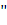                               Упражнения на расслабление мышц:1.Встряхивание рук и ног из различных и.п.- стоя. Сидя и лежа, в висе на гимнастической стенке.2.Напряжение (в течение 4-6 сек.) мышц рук и ног, а затем приведение их в пассивное состояние.3. Расслабление мышц в положении сидя и лежа.Подвижные игры (соревновально-игровые задания)Соревновательно – игровыми заданиями называются упражнения, при помощи которых создается та или иная игровая ситуации, где встречаются противоборствующие или соревнующиеся стороны. Цель упражнений- совершенствование в соревновательно-игровой обстановке как физических качеств, так и конкретных умений  и навыков занимающихся.Соревновательно- игровые задания могут использоваться для освоения и закрепления программного материала по видам спорта, а также повышения уровня физической подготовленности.Игра «Быстро по местам»Задачи: развитие быстроты реакции на сигнал, совершенствование умения ориентироваться.Инвентарь: не требуется.По первому сигналу тренера игроки команд разбираются в разные стороны, по второму – все должны построиться в указанном месте.Команда, сумевшая быстрее занять свое место, побеждает. Заранее следует познакомить играющих с сигналами, и.п., формой строя и местом, где необходимо находиться.Варианты построения: а) в общей шеренги или отдельных шеренгах; б) в общем круге или отдельных кругах; в) в отдельных колоннах в виде квадрата, используя ориентиры.Игра «Вызов номеров»Задачи: развитие скоростных качеств, воспитание ловкости, быстроты.Инвентарь: набивные мячи или другие предметы для разметки дистанции.Участники выстраиваются в колонны по одному, одна рядом с другой. Тренер показывает какой – либо порядковый номер, а пары игроков под этим номером выполняют задание, например,  пробегают до отметки поворота и возвращаются назад в колонны на свои места. Участники каждой команды  должны рассчитаться по порядку номеров и запомнить свои номера. После каждой пробежки начисляются очки.Побеждает команда, набравшая большее количество очков.Варианты задания: а) различные исходные и финишные положения игроков: упор присев, сидя, лежа на груди; б) различные способы передвижения; в)  выполнение дополнительных двигательных упражнений на дистанции: пролезание через ворота, перенос мячей, броски в цель.Игра «Цепочка»Задачи: развитие ловкости, координации движений, скоростной выносливости; воспитание чувства коллективизма.Инвентарь: не требуется.Игроки делятся на две команды: «ловцов» и «убегающих». Все «ловцы» берутся за руки, образую цепочку, и преследуют остальных игроков, которые разбегаются по одиночке. Пятнать имеют право только на крайних игроков в цепочке. «Запятнанные игроки выбывают из игры». Преследуемые игроки могут прорываться через цепочку или проскальзывать под руками игроков нельзя.Побеждает команда, сумевшая запятнать больше игроков за указанное время.Игра «Третий лишний»Задачи: развитие ловкости, координации движений, внимательности, скоростных качеств, совершенствование умения ориентироваться на местности.Инвентарь: не требуется.Игроки команд располагаются парами внутри площадки. Расстояние между парами- 2-3 м. Водящий и один из игроков (убегающий) располагаются за линией. Водящий стремится запятнать убегающего, а убегающий может встать перед одной из пар, тогда последний игрок пары становится «третьим лишним» и убегает от водящего. Если же водящему удается запятнать свободного игрока, то они меняются ролями. Убегающий может занять свое место в паре, только если он пробежал полный круг. Пересекать линию круга не разрешается. Пятнать можно только во время бега.Побеждает команда, игроки которой меньшее количество, раз были водящими. Содержание игры можно изменить введением различных и.п., из которых будут стартовать игроки.Спортивные игры и другие виды спорта:Двусторонние игры в футбол, баскетбол, волейбол и пионербол, бадминтон по упрощенным правилам, а также лыжная подготовка, гребля, водное поло.Специальная физическая подготовка (дисциплина плавание)Специальная физическая подготовка- представляет собой процесс целенаправленного развития двигательных способностей, специфичных для избранного вида спорта.Дисциплина - плавание: 1.Обучение плаванию:Упражнения на ознакомление с плотностью воды:-Ходьба, бег по дну бассейна;-Стоя на дне, шлёпать по поверхности воды: кистями в кулаки; ладонями с широко расставлены пальцами; ладонями с плотно сжатыми пальцами;-«Пишем восьмёрки». Стоя на дне, выполнять гребковые движения руками по криволинейным траекториям;-Опустившись в воду до подбородка и стоя в наклоне, выполнять попеременные гребковые движения руками.-«полоскание белья». Стоя на дне, выполнять движения руками вправо-влево, вперёд-назад с изменением темпа движений;Упражнения на погружение в воду с головой, подныривание и открывание глаз в воде:-Сделать вдох, закрыть рот и медленно погрузиться в воду, опустив лицо до уровня носа;-Сделать вдох, задержать дыхание и медленно погрузиться в воду с головой;-«Сядь на дно». Сделать вдох, задержать дыхание и погрузившись в воду, попытаться сесть на дно.-Подныривания под разделительную дорожку при передвижении по дну бассейна;-«Достань клад». Погрузившись в воду с головой, открыть глаза и найти предмет(игрушку), брошенную на дно бассейна.-Упражнения в парах «водолазы». Погрузившись в воду, открыть глаза и сосчитать количество пальцев на руке партнёра, поднесённых к лицу.Всплывания и лежания на воде:-Взявшись прямыми руками за бортик, сделать вдох и, опустив лицо в воду, лечь на воду, приподняв таз и ноги к поверхности воды.-«Поплавок». Сделать полный вдох, задержать дыхание и, медленно погрузившись в воду, принять положение плотной группировки. В этом положении, сосчитав до десяти, всплыть на поверхность.-«Звёздочка» в положении на груди: несколько развести и развести руки и ноги.-«Звёздочка» в положении на спине; затем ноги и руки свести(вдох с задержкой дыхания) и повернуться на грудь-«звёздочка» в положении на груди.Выдохи в воду:-Сделать вдох, а затем, опустив губы в воду-выдох;-То же, опустив лицо в воду;-То же, погрузившись в воду с головой;-Сделать 20 выдохов в воду;-Упражнения в парах-«насос». Стоя лицом друг к другу, взявшись за руки, по очереди выполнять выдох в воду.-Сделать 20 выдохов в воду, поворачивая голову для вдоха направо;-Передвигаясь по дну, опустив лицо в воду, дышать, поворачивая голову для вдоха налево.-То же, поворачивая голову для вдоха направо.Скольжения:-Скольжение на груди: руки вытянуты вперёд. Стоя на дне бассейна, поднять руки вверх; наклонившись вперёд, сделать вдох, опустить лицо в воду и оттолкнуться ногами;-То же: правая впереди, левая вдоль туловища;-То же, поменяв положения рук;-То же вдоль туловища;-Скольжение на спине, руки вдоль туловища;-Скольжение с круговыми вращениями тела- «винт»;-Скольжение на груди: руки вытянуты вперёд; в середине скольжения сделать выдох-вдох, подняв голову вперёд;Учебные прыжки в воду:-Сидя на бортике и упор в него одной рукой, по сигналу тренера спрыгнуть в воду вниз ногами;-Стоя на бортике и зацепившись за его край пальцами ног, принять положение упора присев, вытянуть руки вверх (голова между руками), наклониться вниз и потеряв равновесие, упасть в воду;-В том же исходном положении (руки прижаты к туловищу) вынести вперёд над водой одну ногу, присоединить к ней другую и выполнить соскок в воду. То же, вытянув руки вверх;-Стоя на бортике бассейна и зацепившись за его край пальцами ног, поднять руки вверх (голова между руками), наклониться вперёд – вниз, сделать спад в воду;-То же, что и в предыдущем упражнении, но согнуть ноги в коленях и оттолкнуться от бортика.Упражнения для изучения техники кроля на груди:-И.п.- лёжа на груди поперёк скамьи с опорой руками о пол. Имитация движений ногами кролем;-И.п.- лёжа на груди, держась за бортик вытянутыми руками; лицо опущено в воду. Движения ногами кролем;-И.п.- то же, держась за бортик бассейна прямой рукой, другая вытянута вдоль туловища; лицо опущено в воду. То же, поменяв положение рук;-То же, с дыханием: вдох выполняется во время поворота головы в сторону руки, вытянутой вдоль туловища; выдох –при имитации опускания лица в воду;-Плавание при помощи движений ногами, держа доску в вытянутых руках;-Плавание при помощи движений ногами с различными положениями рук: а) прямые руки впереди; б) одна рука впереди, другая –вдоль туловища; в) обе руки вдоль туловища; г) обе руки за спиной, кисть касается локтя противоположной руки. Вдох выполняется во время поворота головы в сторону руки, вытянутой вдоль туловища; -Плавание при помощи движений одной рукой, держа в другой руке доску;-То же, лицо опущено в воду; между ногами зажата плавательная доска или круг;-Плавание при помощи поочерёдных движений руками кролем в согласовании с дыханием (руки вытянуты вперёд). Как только одна рука заканчивает гребок, его тут же начинает другая рука. Вдох выполняется в сторону работающей руки;-Плавание с непрерывной работой ног, одна рука впереди, другая –у бедра. Присоединение движений руками кролем на груди;-Плавание кролем на груди с акцентом на сильную работу ногами (для выработки шестиударной координации движений);-Плавание в полной координации с дыханием в обе стороны «три-три».Упражнения для изучения техники кроля на спине:-Плавание при помощи движений ногами, держа доску обеими руками;-Плавание при помощи движений ногами с различными положениями рук: вдоль туловища, одна рука впереди, другая вдоль туловища; обе руки вытянуты вперёд (голова между руками).-Плавание при помощи одновременных движений руками, зажав доску между ногами;-То же при помощи попеременных движений руками;-Плавание при помощи движений ногами со сменой рук на шесть счётов (одна рука впереди, другая вдоль туловища).Упражнения для изучения техники брасса:-И.п.- сидя на бортике бассейна, упор руками сзади. Движения ногами брассом;-Плавание на груди при помощи движений ногами брассом, руки у бёдер;-Скольжения с гребковыми движениями руками;-Плавание при помощи движений руками с поплавком между ногами;-То же , но в сочетании с дыханием;-Плавание с укороченными гребками руками в согласовании с дыханием;-Плавание в полной координации на задержке дыхания.Упражнения для изучения техники дельфина:-И.п.- лёжа, держась руками за стенку бассейна. Движения ногами дельфином;-То же, но лёжа на боку;-Плавание при помощи движений ногами в положении на груди, держа доску на вытянутых руках;-Плавание при помощи движений руками  с кругом между ног, без круга;-Плавание дельфином на задержке дыхания с лёгкими, поддерживающими ударами;-Плавание двухударным слитным дельфином на задержке дыхания;-То же, в согласовании с дыханием: сначала один вдох на два-три цикла, затем –на каждый цикл движений.Основы методики обучения техники спортивных способов плавания.Вышеперечисленные упражнения являются основным учебным материалом. Изучение техники спортивного способа плавания проводится в строгой методической последовательности.	Техника изучается раздельно в следующем порядке: 1) положение тела; 2)дыхание; 3)движения ногами; 4)движения руками; 5)общее согласование движений.	Последовательное согласование различных элементов техники объединение их в целостный способ плавания проводится в следующем порядке:движения ногами с дыханием;движения руками с дыханием;движения ногами и руками с дыханием;плавание в полной координации.Тренировочный этапСовершенствование техники плаванияКроль на груди-плавание с помощью движений ногами кролем на груди, на боку и на спине с различным положением рук (обе впереди; одна впереди, другая у бедра; обе у бедер), а также с доской в руках.-ныряние в длину на 10-12 м с помощью движений ногами кролем. Руки вперёд.-плавание кролем  с помощью движений ногами и гребков одной рукой, другая вперед или у бедра (вдох в сторону руки, выполняющей гребки либо в сторону прижатой руки).-то же, с акцентировано ускоренным проносом руки.-плавание с помощью движений руками кролем и колобашкой между ног.-то же, но с заданием коснуться кистью подмышки во время проноса руки. Локоть при этом должен находиться в подчеркнуто высоком положении.-то же, но заданием коснуться пальцами бедра в конце гребка.-плавание кролем  «с подменой». Ноги совершают непрерывные движения. Выполняется 3 гребка левой рукой (другая вытянута вперед), в момент окончания 3 гребка левой рукой правая подхватывает движение и в свою очередь выполняет 3 гребка (левая завершает движение над водой и вытягивается вперед). Вдох производится в сторону гребковой руки.-то же, но во время выполнения гребков одной рукой, другая находится у бедра.-плавание кролем с высоко поднятой головой (подбородок на поверхности воды).-то же, но с движениями ног дельфином.-плавание кролем на груди с заданным темпом и скоростью, акцентированием внимания на отдельных элементах техники движений.-плавание кролем с задержкой дыхания, с различным количеством гребков, приходящихся на один вдох, с дыханием в обе стороны.-плавание кролем на груди в облегченных условиях: на растянутом амортизаторе, с ластами.Кроль на спине.-плавание с помощью движений ногами кролем на груди, на боку и на спине с различным положением рук (обе впереди; одна впереди, другая у бедра; обе у бедер), а также с доской в руках.-плавание на спине с помощью движений ногами кролем, одна рука вперед по поверхности воды, другая вверх..-ныряние в длину (6-8 м) с помощью движений ногами кролем на спине и дельфином, руки вперёд, кисти вместе, голова затылком на руках.-плавание кролем на спине с помощью движений руками и поплавком между бедрами.-плавание кролем на спине с помощью движений ногами и одной рукой, другая вытянута вперед или прижата к бедру.-плавание на спине с помощью движений ногами дельфином и гребков одновременно двумя руками.-плавание на спине с помощью движений руками кролем, ногами дельфином.-плавание кролем на груди в спокойном темпе, выполняя после каждого гребка мах прямой рукой по воздуху через спину до касания кистью поверхности воды на противоположной стороне тела.-плавание кролем на спине с заданным темпом и скоростью, акцентированием внимания на отдельных элементах техники движений.-плавание кролем на спине на наименьшее количество гребков руками, сохраняя заданную скорость на отрезке.-плавание кролем на спине с лопаточками на руках.-плавание на спине с чередованием попеременных и одновременных движений.-плавание кролем на спине в усложненных условиях: кисть сжата в кулак, кисть касается плеча («плавание на локтях»), выход рук в исходное положение по поверхности воды, с дополнительными грузами.-плавание кролем на спине в облегченных условиях: на растянутом амортизаторе, с ластами.Брасс.-плавание (руки у бедер или вытянуты вперед) с помощью движений ногами брассом на груди или на спине, с доской или без неё.-то же, но на наименьшее количество отталкиваний ногами, сохраняя заданную скорость на отрезке.-ныряние на 10-12 м с помощью движений ногами брассом, руки вытянуты вперед.-плавание, чередуя два-три цикла движений рук брассом и ног дельфином с двумя-тремя циклами движений брассом без наплыва.-плавание с помощью движений ногами брассом и ногами дельфином.-плавание с помощью непрерывных движений руками брассом с поплавком между бедрами.-то же, но без поплавка, ноги у поверхности воды и расслаблены.-плавание брассом в полной координации, чередуя два-три цикла ныряния с двумя-тремя циклами движений по поверхности.-то же, но ныряние выполняется с длинным гребком руками до бёдер.-ныряние брассом на 10-12м с полной координацией движений и длинным гребком руками до бедер. Используется для совершенствования обтекаемого положения тела и длинного гребка руками, применяемого при выходе на поверхность после старта и поворота.-плавание брассом, согласуя два удара ногами с одним гребком руками.-плавание брассом с полной координацией движений, но с непрерывным и специально укороченными движениями ног от коленей.-плавание брассом с заданным темпом и скоростью, акцентированием внимания на отдельных элементах техники.-плавание брассом на наименьшее количество гребков, сохраняя заданную скорость на отрезке.-плавание брассом с полной координацией движений с ускорением и переходом от последовательного согласования движений руками и ногами  к частично слитному их согласованию.-плавание брассом в облегченных условиях: на растянутом амортизаторе.Дельфин.-плавание на груди с помощью движений ногами дельфином на груди и на спине с различным положением рук: обе вперед; одна вперед, другая у бедра; обе у бедра.-плавание с помощью движений ногами дельфином в положении на боку, нижняя рука вперед, верхняя-у бедра.-плавание  с помощью движений ногами с доской.-ныряние на 10-12 м с помощью движений ногами дельфином.-плавание с помощью движений руками дельфином и ногами кролем.-плавание с помощью движений ногами дельфином и укороченных гребков руками брассом.-то же, но с поворотом головы подбородком налево, вперёд, направо, вперед и т.д.-плавание дельфином  в одноударной координации с двумя вариантами удара ногами: в первом варианте удар выполняется в момента входа рук в воду; во втором-в конце гребка руками.-плавание дельфином с различными вариантами дыхания, вдох через один, через два, через три цикла движений рук.-плавание движений руками кролем и ногами дельфином в слитной двухударной координации. -плавание дельфином с полной координацией движений и с небольшой плавательной доской, зажатой между бедрами.-плавание дельфином с заданным темпом и скоростью , акцентированием внимания на отдельных элементах техники.-плавание дельфином на наименьшее количество гребков руками, сохраняя заданную скорость на отрезке.-плавание дельфином в облегченных условиях: на растянутом амортизаторе, с ластами.Старт с тумбочки и из воды.1.Стартовый прыжок с прижатыми к туловищу во время полета и входа в воду руками-постараться прыгнуть и проскользить как можно дальше.2.То.же, но одна рука вытянута вперед, другая прижата к туловищу.3.То же, но к моменту входа в воду рука, прижатая к туловищу, энергичным маховым движением (через низ или верх) присоединяется к руке, вытянутой вперед.4.Прыжок с разбега в воду с бортика бассейна.5.Стартовый прыжок с вылетом по крутой траектории вверх, крутым входом в воду (как бы в одну точку), мощными гребковыми движениями под водой с помощью ног дельфином и переходом к плавательным движениям кролем на груди или дельфином.6.Предыдущее упражнение, но с гребком руками и ногами брассом и переходом к плавательным движениям брассом.7.Стартовый прыжок в гимнастический обруч, через шест, установленный в диапазоне оптимального угла вылета.8.Стартовый прыжок и скольжение без движений до полной остановки с регистрацией пройденного расстояния (по голове).9.Стартовый прыжок с акцентом на: а) быстрое выполнение подготовительных упражнений; б) быстрое выполнение отталкивания; в) дальность прыжка.10.Прохождение отрезка 15м со старта под команду с фиксацией времени (по голове пловца на 15-м створе).Повороты.1.Акробатические упражнения на суше, многоскоки, прыжки на одной и двух ногах, запрыгивания на высокие препятствия.2.Учебные прыжки в воду (в том числе полуобороты и обороты вперед и назад  с полувинтами).3.Выполнение поворота в обе стороны.4.два вращения с постановкой ног на стенку.5.Проплывание на время 15-метрового отрезка дистанции, включающего поворот. 6.Наиболее действенным средством совершенствования техники поворотов является образцовое выполнение каждого поворота на тренировке. Необходимо с ускорением наплывать на поворотную стенку, быстро выполнять поворот, энергично выполнять гребковые движения под водой и своевременно переходить к плавательным движениям на дистанции.Тренировочный этап и этап совершенствования спортивного мастерства   Специальная физическая подготовка     Анализируя технику спортивных способов плавания, необходимо направлено развивать группы мышц, обеспечивающих технику выполнения движений. В кроле на груди и на спине – двуглавая и трёхглавая мышца плеча, широчайшая спины, большая грудная, дельтовидная – задняя часть, большая круглая. В брассе – двух и четырёхглавая бедра, икроножная, большая ягодичная, дельтовидная – передняя часть, широчайшая спины. В баттерфляе – прямая мышца живота, трапециевидная, двух и трёхглавая плеча, большая грудная, широчайшая спины, дельтовидная – задняя часть, большая круглая мышца.                У плавающих на спине достижение результата связано с большой длиной тела, с подвижностью в плечевом и голеностопном суставах, с силовыми показателями рук. У плавающих баттерфляем – от веса, высоты стопы, обхвата груди-плеча, подвижности плечевых, голеностопных суставов, силовыми показателями дельтовидного сечения плеча, бедра. У брассистов – от подвижности в коленном, голеностопном суставах, обхвата бедра, длины плеча, но отрицательно с шириной плеч. У комплексистов – от подвижности голеностопного, коленного, плечевого суставов, длины тела, бедра, отношения ширины таза к росту. Они, как правило, имеют длинные и сильные руки.    При комплексной направленности тренировки оптимальным будет время, затраченное на развитие скоростно-силовых качеств – 40%, силовых – 20%, общей выносливости – 20%, скоростных – 10%, гибкости – 10% от общего времени проведения занятий на суше. Скоростно-силовые качества мышцы развиваются в упражнениях с большой величиной сопротивления, высокой скоростью движений и небольшим количеством повторений. Мышечная выносливость развивается при выполнении упражнений со средней величиной отягощений, средней скоростью и большим количеством повторений. Прирост максимальной силы мышц происходит эффективнее под влиянием  упражнений с большой величиной сопротивления, маленькой скоростью движений и небольшим количеством повторений. Большие тренировочные нагрузки в плавании не следует вводить перед очередными соревнованиями за 5-7 дней и после их проведения первые 3-4 дня для улучшения условий восстановления.      При комплексных тренировках на суше нагрузки, в пределах данного комплекса, можно варьировать за счёт смены режима работы (сокращения или увеличения интервалов отдыха, изменения темпа движений, отягощений или количества повторений и т.д.) Причём сочетание работы и отдыха в каждом упражнении предлагается осуществлять в режиме 1-ой минуты. Время, затраченное на выполнение упражнений и отдых, распределяется в соответствии с микроциклом. В  установочном микроцикле – 40 секунд работы, 20 секунд отдыха. Во втягивающем – 50 секунд работы, 10 секунд отдыха. В ударном – 45 секунд работы, 15 секунд отдыха. В пред соревновательном – 30 секунд работы, 30 секунд отдыха. В период установочного мезоцикла, задача которого заложить фундамент общей подготовленности, направленность силовой подготовки имеет развивающий характер. В следующем за ним втягивающем мезоцикле, направленность силовой подготовки сохраняется, но нагрузка постепенно повышается. В третьем, ударном мезоцикле, главная цель которого создать фундамент для последующего роста результатов, решаются задачи выведения пловца на новый уровень силовой подготовленности. В последующих предсоревновательных периодах решаются задачи реализации накопленного силового потенциала в структуре соревновательного упражнения.  КРОЛЬ на спине и на груди         1-й комплекс1.Разминка 2. Жим штанги лёжа от груди3. Жим штанги стоя узким хватом из-за головы (трёхглавая плеча)4. Тяга штанги в наклоне от пола к груди5. Руками – имитация движений кролем на спине и на груди с отягощениями6. Вис на перекладине – поднимание ног до касания перекладины ступнями7. Лёжа на спине разводка рук с гантелями в стороны8.Жим штанги стоя из-за головы (дельтовидная мышца)9. Движения кролем на спине с использованием тренажёра Хюттеля10. Подтягивание на перекладине11. Приседания со штангой12.Стоя, штанга за спиной, движение прямых рук вверх до упора13.Стоя, штанга перед собой, сгибание и разгибание рук до уровня груди14. Сгибание и разгибание кистей со штангой15. Упражнения на гибкость суставов2-й комплекс1.Разминка2.Приседания со штангой3.Жим штанги лёжа от груди4.Разводка рук с отягощением в наклоне5.Лёжа на спине движения полусогнутымы руками штанги из-за головы до уровня груди.6.Руками – имитация движений кролем на спине и на груди с отягощением7.Отжимание от пола8.Вис на перекладине – поднимание ног до касания перекладины ступнями9.Отжимание на скамье сидя (трёхглавая плеча)10.Жим гантелей в наклоне (широчайшая спины)11.Подтягивание на перекладине обратным узким хватом12.Попеременное движение руками кролем на груди и на спине с использованием двух устройств Хюттеля13.Сгибание и разгибание кистей со штангой14.Жим штанги стоя узким хватом из-за головы (трёхглавая плеча)15.Упражнения на гибкость суставовБРАСС1-й комплекс1.Жим штанги стоя от груди вверх2.Приседания со штангой3.Стоя, штанга перед собой, сгибание и разгибание рук4.Лёжа на груди на лежаке подтягивание и удержание штанги5.Выпрыгивание вверх с глубокого приседа на максимальную высоту6. Поднимание гантелей перед собой до уровня груди7.Вис на перекладине – поднимание ног до касания перекладины ступнями8.Отжимания от пола9.Руками – имитация движений брассом с отягощениями10.Подтягивание на перекладине широким хватом11.На скамье (лёжа на спине или на груди) поднимание ног с мячом, удержание мяча  ногами.12.Движение руками брассом с использованием тренажёра Хюттеля13.Попеременное сгибание и разгибание стоя рук с гантелями14.Упражнения на гибкость суставов 2-й комплекс1. Разминка     2. Жим штанги лёжа от груди3. Жим штанги стоя от груди вверх4. Многократные прыжки с места в длину5.Жим штанги в наклоне от пола к груди6.Руками – имитация движений брассом с отягощениями7.Приседания со штангой8.Движения руками брассом с использованием тренажёра Хюттеля9.Подтягивание на перекладине обратным узким хватом10.Лёжа на спине одновременное поднимание туловища и ног вверх11.Выпрыгивание вверх на максимальную высоту12.Тяга штанги стоя узким хватом к подбородку13.Стоя, штанга на плечах, вставание на носочки14.Стоя, штанга перед собой, сгибание и разгибание рук15.Подтягивание на перекладине16.Упражнения на гибкость суставов  БАТТЕРФЛЯЙ  1-й комплекс   1.Разминка   2.Подтягивание на перекладине широким хватом   3.Приседание со штангой   4.Поднимание туловища сидя на скамье (мышцы пресса) 5.Жим штанги лёжа от груди 6.Стоя, руки с гантелями вдоль тела, вращения плечами7.Руками – имитация движений баттерфляем с отягощениями8.Жим штанги из-за головы (дельтовидная мышца)9.Вис на перекладине, шведской стенке – удержание ног углом10.Разводка рук  с гантелями в стороны в наклоне11.Движения руками баттерфляем с использованием тренажёра Хюттеля12.Стоя, наклоны со штангой на плечах13.В положении лёжа поднимание штанги согнутыми руками, не отрывая локтей от мата, из-за головы до уровня груди14.Лёжа на спине, одновременное поднимание туловища и ног вверх15.Стоя, штанга перед собой, сгибание и разгибание рук16. Круговые движения вперёд-назад прямых рук с отягощением17.Жим штанги стоя узким хватом из-за головы (трёхглавая плеча)18.Упражнения на гибкость суставов2-й комплекс 1. Разминка 2. Жим штанги лёжа от груди 3.Отжимание на скамье в положении сидя (трёхглавая плеча) 4. Лёжа на спине, одновременное поднимание туловища и ног вверх 5. Подтягивание на перекладине обратным узким хватом 6. Руками – имитация движений баттерфляем с отягощениями 7.Тяга штанги в наклоне от пола к груди 8.Стоя, штанга за спиной, поднимание прямых рук вверх до упора 9. Вис на шведской стенке, поднимание согнутых ног к груди 10.Тяга штанги стоя узким хватом к подбородку 11.Лёжа на бёдрах на лежаке, поднимание туловища 12.Лёжа на спине, поднимание туловища с поворотами 13.В положении лёжа поднимание штанги согнутыми руками, не отрывая локтей от мата, из-за головы до уровня груди 14.Приседания со штангой 15.Движения руками баттерфляем с использованием тренажёра Хюттеля 16.Подтягивание на перекладине 17.Жим штанги из-за головы (дельтовидная плеча) 18.Упражнения на гибкость суставов.Специальная физическая подготовка в воде- Сила тяги при плавании на привязи: с помощью одних ног; с помощью одних рук; в полной координации.- Скоростные возможности (25-50 м).- Выносливость в гликолитической анаэробной зоне (тест 4 х 50 м с отдыхом 10с).- Выносливость в смешанной зоне (тест 10 х100 м с отдыхом 15 с).- Выносливость на уровне ПАНО (тест 2000 м для спринтеров и средневиков и 3000 м для стайеров).- Построение индивидуальной «лактатной кривой» и определение скорости на пороге анаэробного обмена (ПАНО) по результатам теста 8 х 200 м.Техническая (плавательная) подготовленность- Обтекаемость (длина скольжения).- Оценка плавучести (уровень воды при равновесии в воде в вертикальном положении с вытянутыми вверх руками на полном вдохе).- Интегральная экспертная оценка включает в себя оценку чувства воды при проплывании дистанций, особенности телосложения, оценку тренером мотивации к дальнейшим занятиям спортом, регулярность посещения занятий в течение года и др.- Техника плавания всеми способами: с помощью одних ног; с помощью одних рук; в полной координации.- Оценка темпа и шага на соревновательной скорости.-Выполнение тестов 3-6 х 50 м с увеличивающейся скоростью и регистрацией количества гребков и частоты пульса.10. Организация и участие в тренировочных мероприятиях. В  целях  качественной  подготовки  спортсменов  и  повышения  их спортивного мастерства проводятся тренировочные мероприятия по планам подготовки, утвержденным в установленном порядке. Направленность, содержание и продолжительность сборов определяются в  зависимости  от  уровня  подготовленности  спортсменов,  задач  перечню тренировочных сборов.Персональный  состав  участников  тренировочных  сборов  в  пределах численности, предусмотренной планом обеспечения спортивных мероприятий, оформляется  списком  участников  сборов,  утверждаемым  руководителем организации. При  проведении  тренировочных  сборов  в  обязательном  порядке необходимо: -  утверждать персональные списки спортсменов и других участников сборов; - рассматривать и утверждать планы теоретических и практических занятий, индивидуальные планы подготовки спортсменов, планы работы по научному сопровождению спортивной подготовки, медицинского обеспечения и  мероприятий  по  соблюдению  требований  безопасности  занятий,  планы культурно-массовой работы со спортсменами; -  организовывать  качественное  проведение  тренировочного  процесса, способствующее выполнению программы спортивной подготовки, в том числе совершенствованию профессионального мастерства спортсменов; -  привлекать  тренерский  состав  и  других  специалистов  при  этом, назначать начальника тренировочного сбора и его заместителя (либо возлагать их функции на одного из тренеров); -  утверждать сметы расходов на проведение тренировочных сборов в соответствии  с  нормами  и  нормативами,  предусмотренными  локальными актами спортивной школы; -  осуществлять  контроль  за  проведением  тренировочных  сборов, рациональным расходованием выделенных средств. Для  планирования  работы  на  тренировочных  сборах  и  учета выполняемых  мероприятий  начальником  сбора  и  тренерским  составом разрабатываются  следующие  документы,  утверждаемые  организацией, осуществляющей спортивную подготовку: -  план-график или расписание теоретических и практических занятий с указанием количества тренировочных занятий в день, их продолжительности, объема  тренировочных  нагрузок  с  указанием  конкретного  содержания программы спортивной подготовки на весь период сборов;      - распорядок дня спортсменов; - журнал учета проведения и посещения тренировочных занятий. Организации, осуществляющие спортивную подготовку несут расходы по организации и проведению тренировочных занятий, тренировочных сборов, участию  в  соревнованиях,  медико-восстановительных  и  оздоровительных мероприятиях, обеспечению спортсменов спортивной экипировкой, инвентарем и оборудованием, в порядке, установленном организацией, осуществляющей спортивную подготовку. Перечень тренировочных сборовIII. Система контроля и зачетные требования.1.Критерии подготовки лиц, проходящих спортивную подготовку, на каждом этапе спортивной подготовки, с учетом возраста и влияния физических качеств и телосложения на результативность в спорте лиц с поражением ОДА.7-11лет.Увеличение роста и веса, выносливости, жизненной емкости легких идет довольно равномерно и пропорционально.Костная система находится в стадии формирования:-окостенение позвоночника, грудной клетки, таза, конечностей не завершено, и в костной системе много хрящевой ткани, поэтому необходимо неустанно заботиться о правильной позе, осанке, походке занимающихся;-окостенение кисти и пальцев не завершено, поэтому мелкие и точные движения пальцев и кисти руки затруднительны и утомительны.Мышцы еще слабы, особенно мышцы спины, и не могут долго поддерживать тело в правильном положении, что может привести к плохой осанке и искривлению позвоночника, поэтому очень важны повседневные систематические специальные физические упражнения. В этом возрасте большое место занимает игра, содержание которой содержит действия и поступки, позволяющие воспитывать такие качества, как ловкость, сила, быстрота и координация движений, выдержка, настойчивость, смелость.11-15 летСамым важным фактом является половое созревание, появляются различия в развитии мальчиков и девочек. Девочки заметно прибавляют в росте и весе, но уступают мальчикам в силе, скорости и выносливости. После 14-15 лет девочки растут медленнее, а мальчики быстрее и они вновь обгоняют девочек в физическом развитии и сохраняют это преимущество на протяжении последующих лет. Физическое развитие неравномерно:-если кости позвоночника и конечностей интенсивно растут в длину, то грудная клетка в развитии отстаёт;-если сердце значительно увеличивается в объеме, становится более сильным, то диаметр кровеносных сосудов отстает в развитии (следствие –временные расстройства кровообращения, повышается кровяное давление, головокружение, сердцебиение, временная слабость, головные боли и т.д.);-нервная система не всегда может выдерживать длительные монотонные раздражители, поэтому часто переходит  в состояние торможения или, наоборот  в состояние сильного возбуждения.Противопоказаны чрезмерные силовые упражнения, требующие резких силовых движений. Наиболее приемлемы физические упражнения средней интенсивности при относительно длительной мышечной работе.15-18 лет.К концу этого периода юноши и девушки достигают физической зрелости и их развитие мало чем отличается от физического развития взрослого человека. Им доступны все виды силовых упражнений и упражнений на выносливость.2.Влияние физических качеств и телосложения на результативность дисциплина плаваниеУсловные обозначения:3-значительное влияние;2-среднее влияние;1-незначительное влияние.3.Требования к результатам реализации Программы на каждом этапе спортивной подготовки.Результатом реализации Программы является: На этапе начальной подготовки (НП):- углубленная физическая реабилитация;-социальная адаптация и интеграция;-формирование устойчивого интереса к занятиям спортом;-расширение круга двигательных умений и навыков;-освоение основ техники по виду спорта спорт лиц с ПОДА;-развитие физических качеств и функциональных возможностей;-отбор перспективных юных спортсменов для дальнейших занятий по виду спорта спорт лиц с ПОДА. На тренировочном этапе (Этапе спортивной специализации):  - социальная адаптация и интеграция;  - положительная динамика двигательных способностей  -повышение уровня общей и специальной физической, технической, тактической и психологической подготовки;- приобретение опыта и достижение стабильности выступления на официальных спортивных соревнованиях по спорту лиц с ПОДА;- положительная тенденция социализации спортсмена;- приобретение опыта и достижение стабильности выступления на официальных спортивных соревнованиях по виду спорта спорт лиц с ПОДА;- формирование спортивной мотивации;- углубленная физическая реабилитация.   На этапе совершенствования спортивного мастерства (ССМ):- повышение функциональных возможностей организма спортсменов;- совершенствование общих и специальных физических качеств, технической, тактической и психологической подготовки;- выполнение контрольных нормативов в соответствии с программой спортивной подготовки;- поддержание высокого уровня спортивной мотивации;- социализация спортсмена;- углубленная физическая реабилитация.На этапе высшего спортивного мастерства:-демонстрация высоких спортивных результатов на всероссийских и международных официальных спортивных соревнованиях;-высокая социализация спортсмена;-углубленная физическая реабилитация.Для обеспечения этапов спортивной подготовки школа использует систему спортивного отбора, представляющую собой целевой поиск и определение состава перспективных спортсменов для достижения спортивных результатов. Система спортивного отбора включает:-массовый просмотр и тестирование девушек и юношей с целью ориентирования их на занятия спортом;-отбор перспективных спортсменов для комплектования групп спортивной подготовки по виду спорта спорт лиц с ПОДА;-просмотр и отбор перспективных юных спортсменов на тренировочных сборах и соревнованиях4.Виды контроля спортивной подготовки.Оценка физической подготовленности складывается из отдельных оценок уровня основных физических качеств: силы, быстроты, выносливости и гибкости. При этом основное внимание уделяется ведущим данной спортивной дисциплины физическим качествам или отдельным способностям, составляющим эти обобщенные понятия.	Оценка технической подготовленности - количественная и качественная оценка объема, разносторонности и эффективности техники. Оценка тактической подготовленности - оценка целесообразности действий спортсмена, направленных на достижение успеха в соревнованиях: тактического мышления, тактических действий (объем тактических приёмов, их разносторонность и эффективность использования).Оценка состояния подготовленности спортсмена проводится в ходе измерительных срезов (тестирования) или в процессе соревнований и включает оценку: физической, технической, тактической подготовленности; психического состояния и поведения на соревнованиях.Оценка состояния здоровья и основных функциональных систем проводится медико-биологическими методами специалистами спортивной медицины.5.Нормативы общей и специальной физической подготовкиНормативы общей физической и специальной физической подготовки для зачисления в группы на этапе начальной подготовки по спорту лиц с поражением ОДА (дисциплина плавание)мужчины, женщиныНормативы общей физической и специальной физической подготовки для зачисления в группы на тренировочном этапе( спортивной специализации, плавание)Нормативы общей физической и специальной физической подготовки для зачисления в группы на этапе совершенствования спортивного мастерства (плавание).Нормативы общей физической и специальной физической подготовки для зачисления в группы высшего спортивного мастерства  по виду спорта спорт лиц с поражением ОДА (дисциплина плавание).IV. Перечень информационного обеспечения.1.Использованная литература1. Барчуков И.С.,Нестеров А.А. Физическая культура и спорт: методология, теория, практика.-М.: Академия,20062. Булгакова Н.Ж., Морозов С.Н., Попов О.И. Оздоровительное, лечебное и адаптивное плавание.-М.: Издательский центр «Академия», 20053.Дубровский В.И.,Дубровская А.В. Физическая реабилитация инвалидов и лиц с отклонениями в состоянии здоровья.-М.: Бином,20104. Годик М.А. Контроль тренировочных и соревновательных нагрузок.-М.: Физкультура и спорт, 19835. Гуревич. И. А. 300 соревновательно-игровых заданий по физическому воспитанию: Практ. Пособие. -2-е изд.- Минск.: Высшая школа, 199410.Индолев Л.Н. Тем, кто в коляске и рядом с ними. Пермь: РИЦ «Здравствуй»,199511. Матвеев Л.П. Теория и методика физического воспитания.-М.: Физкультура и спорт, 197612.Талага Е. Энциклопедия физических упражнений.-М.: Физкультура и спорт,199813.Федеральный стандарт спортивной подготовки по виду спорта спорт лиц с поражением ОДА. Утвержден приказом Минспорта России от 27 января 2014г.№3214.Филин В.П. Воспитание физических качеств у юных спортсменов.-М.: Физкультура и спорт,197415.Филин В.П., Фомин Н.А. Основы юношеского спорта.-М.: Физкультура и спорт,198016.Шапкова Л.В. Частные методики адаптивной физической культуры.-М.: Советский спорт, 200717.Шапкова Л.В. Коррекционные подвижные игры и упражнения для детей с нарушениями в развитии.-М.: Советский спорт,2002Интернет-ресурсы.1.Официальный сайт Министерства спорта Российской Федерации2.Официальный сайт Министерства спорта Калужской области.3.Сайт Паралимпийского комитета России.4.INVA.TV Информационный портал для инвалидов.Нормативы ОФП и СФП для зачисления в группы на этапе НП 1 года спортивной подготовкиВид спорта: спорт лиц с поражением ОДА (дисциплина плавание)Нормативы ОФП и СФП для групп НП 2-3 года спортивной подготовкиВид спорта: спорт лиц с поражением ОДА (дисциплина плавание)Нормативы ОФП и СФП для зачисления в ТГ 1 года спортивной подготовки Вид спорта: спорт лиц с поражением ОДА (дисциплина плавание)Нормативы ОФП И СФП для  ТГ 2-3 года спортивной подготовкиВид спорта: спорт лиц с поражением ОДА (дисциплина плавание)Нормативы ОФП и СФП  для ТГ 4-5 года спортивной подготовкиВид спорта: спорт лиц с поражением ОДА (дисциплина плавание)Нормативы ОФП и СФП для зачисления в группы на этапе ССМВид спорта: спорт лиц с поражением ОДА (дисциплина плавание)Нормативы ОФП и СФП для зачисления в группы ВСМВид спорта: спорт лиц с поражением ОДА (дисциплина плавание).Оглавлениеэтапы спортивной подготовкипродолжительность этапов (в годах)минимальный возраст для зачисления в группы (лет)Периоды спортивной подготовкиФункциональная группаНаполняемость групп (человек)начальной подготовки       безограничений7 до годаIIIS8,S9,S1010начальной подготовки       безограничений7 до годаIIIS8,S9,S108начальной подготовки       безограничений7 до годаIS1,S2,S3,S43начальной подготовки       безограничений7 свыше годаIII S8,S9,S108начальной подготовки       безограничений7 свыше годаII S5,S6,S76начальной подготовки       безограничений7 свыше годаI S1,S2,S3,S42тренировочный этапбезограничений9 до годаIII S8,S9,S106тренировочный этапбезограничений9 до годаII S5,S6,S75тренировочный этапбезограничений9 до годаI S1,S2,S3,S42тренировочный этапбезограничений9 второй и третий годыIII S8,S9,S105тренировочный этапбезограничений9 второй и третий годыII S5,S6,S74тренировочный этапбезограничений9 второй и третий годыI S1,S2,S3,S42тренировочный этапбезограничений9 четвертый и последующие годыIII S8,S9,S104тренировочный этапбезограничений9 четвертый и последующие годыII S5,S6,S73тренировочный этапбезограничений9 четвертый и последующие годыI S1,S2,S3,S41совершенствования спортивного мастерствабез ограничений13все периодыIII S8,S9,S101(3)совершенствования спортивного мастерствабез ограничений13все периодыII S5,S6,S71(2)совершенствования спортивного мастерствабез ограничений13все периодыI S1,S2,S3,S41высшего спортивного мастерствабез ограничений14все периодыIII S8,S9,S101(2)высшего спортивного мастерствабез ограничений14все периодыII S5,S6,S71 (2)высшего спортивного мастерствабез ограничений14все периодыI S1,S2,S3,S41Содержание подготовкиэтапы спортивной подготовкиэтапы спортивной подготовкиэтапы спортивной подготовкиэтапы спортивной подготовкиСодержание подготовкиНП(%)Т(%) ССМ(%)ВСМ(%)1.Общая  физическая подготовка 191715122.Специальная физическая подготовка142426313.Техническая подготовка 373131294.Тактическая подготовка            12225.Психологическая подготовка 85556.Теоретическая подготовка75327Спортивные соревнования12358.Интегральная подготовка13449.Восстановительные мероприятия 12111110Общее количество (%)100100100100Содержание подготовкиэтапы спортивной подготовкиэтапы спортивной подготовкиэтапы спортивной подготовкиэтапы спортивной подготовкиСодержание подготовкиНП(%)Т(%) ССМ(%)ВСМ(%)1.Общая  физическая подготовка 292520172.Специальная физическая подготовка192528323.Техническая подготовка 322927254.Тактическая подготовка            11335.Психологическая подготовка 433           46.Теоретическая подготовка33217Спортивные соревнования13558.Интегральная подготовка12469.Восстановительные мероприятия 10987Общее количество (%)100100100100Содержание подготовкиэтапы спортивной подготовкиэтапы спортивной подготовкиэтапы спортивной подготовкиэтапы спортивной подготовкиСодержание подготовкиНП(%)Т(%) ССМ(%)ВСМ(%)1.Общая  физическая подготовка 393527222.Специальная физическая подготовка192530333.Техническая подготовка 252222204.Тактическая подготовка            11225.Психологическая подготовка 22126.Теоретическая подготовка22117Спортивные соревнования13558.Интегральная подготовка11589.Восстановительные мероприятия 10977Общее количество (%)100100100100виды соревнованийэтапы спортивной подготовкиэтапы спортивной подготовкиэтапы спортивной подготовкиэтапы спортивной подготовкиэтапы спортивной подготовкиэтапы спортивной подготовкиэтапы спортивной подготовкиэтапы спортивной подготовкиэтапы спортивной подготовкиэтапы спортивной подготовкиэтапы спортивной подготовкиэтапы спортивной подготовкивиды соревнований начальной подготовки начальной подготовки начальной подготовкитренировочный тренировочный тренировочный совершенствования спортивного мастерствасовершенствования спортивного мастерствасовершенствования спортивного мастерствавысшего спортивного мастерствавысшего спортивного мастерствавысшего спортивного мастерствавиды соревнований1*2*3*123123123контрольные1233577799910отборочные1122354576810основные---122345568всего за год23561014141621202328виды соревнованийэтапы спортивной подготовкиэтапы спортивной подготовкиэтапы спортивной подготовкиэтапы спортивной подготовкиэтапы спортивной подготовкиэтапы спортивной подготовкиэтапы спортивной подготовкиэтапы спортивной подготовкиэтапы спортивной подготовкиэтапы спортивной подготовкиэтапы спортивной подготовкиэтапы спортивной подготовкивиды соревнований начальной подготовки начальной подготовки начальной подготовкитренировочный тренировочный тренировочный совершенствования спортивного мастерствасовершенствования спортивного мастерствасовершенствования спортивного мастерствавысшего спортивного мастерствавысшего спортивного мастерствавысшего спортивного мастерствавиды соревнований1*2*3*123123123контрольные112225567789отборочные112124345578основные---113335568всего за год2244512111317172125этапный нормативэтапы спортивной подготовкиэтапы спортивной подготовкиэтапы спортивной подготовкиэтапы спортивной подготовкиэтапы спортивной подготовкиэтапы спортивной подготовкиэтапы спортивной подготовкиэтапный нормативНПНПТЭ (спортивной специализации)ТЭ (спортивной специализации) ССМ ССМВСМэтапный нормативдо годасвыше годадо годасвыше годадо годасвыше годаколичество часов в неделю56810-12141617количество тренировок в неделю3456-78910общее количество часов в год260312416520-624728832884общее количество тренировок в год156208260312-364416468520этапный нормативэтапы спортивной подготовкиэтапы спортивной подготовкиэтапы спортивной подготовкиэтапы спортивной подготовкиэтапы спортивной подготовкиэтапы спортивной подготовкиэтапы спортивной подготовкиэтапный нормативНПНПТЭ (спортивной специализации)ТЭ (спортивной специализации) ССМ ССМВСМэтапный нормативдо годасвыше годадо годасвыше годадо годасвыше годаколичество часов в неделю67810-12151720количество тренировок в неделю4567-891011общее количество часов в год312364416520-6247808841040общее количество тренировок в год208260312364-416468520572этапный нормативэтапы спортивной подготовкиэтапы спортивной подготовкиэтапы спортивной подготовкиэтапы спортивной подготовкиэтапы спортивной подготовкиэтапы спортивной подготовкиэтапы спортивной подготовкиэтапный нормативНПНПТЭ (спортивной специализации)ТЭ (спортивной специализации) ССМ ССМВСМэтапный нормативдо годасвыше годадо годасвыше годадо годасвыше годаколичество часов в неделю891012-14172023количество тренировок в неделю4578-9101112общее количество часов в год416468520624-72888410401196общее количество тренировок в год208260364416-468520572624№п/пРазделы подготовкиЭтап начальной подготовкиЭтап начальной подготовкиТренировочный этапТренировочный этапЭтап совершенствования спортивного мастерстваЭтап совершенствования спортивного мастерстваЭтапвысшегоспортивногомастерства№п/пРазделы подготовкидо годасвыше годадо двух летсвыше двух лет до годасвыше годаЭтапвысшегоспортивногомастерства1Общая физическая подготовка495971881091251062Специальная физическая подготовка36441001251892162743Специальная подготовка (техническая)961151291612262582564Тактическая подготовка338101417185Психологическая подготовка212521263641446Теоретическая подготовка182221262125187Участие в соревнованиях3491024   25458Интегральная подготовка331216293335359Медицинское обеспечение, восстановительные мероприятия31374558809288Общее кол-во часовОбщее кол-во часов260312416520728832884№п/пРазделы подготовкиЭтап начальной подготовкиЭтап начальной подготовкиТренировочный этапТренировочный этапЭтап совершенствования спортивного мастерстваЭтап совершенствования спортивного мастерстваЭтапвысшегоспортивногомастерства№п/пРазделы подготовкидо годасвыше годадо двух летсвыше двух лет до годасвыше годаЭтапвысшегоспортивногомастерства1Общая физическая подготовка901061041301561771772Специальная физическая подготовка60691041302182483333Специальная подготовка (техническая)1001161211502112392604Тактическая подготовка34452327315Психологическая подготовка121512162327416Теоретическая подготовка9912161617117Участие в соревнованиях44131740   45528Интегральная подготовка34910313462629Медицинское обеспечение, восстановительные мероприятия31373746627073Общее кол-во часовОбщее кол-во часов3123644165207808841040№п/пРазделы подготовкиЭтап начальной подготовкиЭтап начальной подготовкиТренировочный этапТренировочный этапЭтап совершенствования спортивного мастерстваЭтап совершенствования спортивного мастерстваЭтапвысшегоспортивногомастерства№п/пРазделы подготовкидо годасвыше годадо двух летсвыше двух лет до годасвыше годаЭтапвысшегоспортивногомастерства1Общая физическая подготовка1621831822182392812632Специальная физическая подготовка79891301562653123953Специальная подготовка (техническая)1041171141371942292394Тактическая подготовка55671821245Психологическая подготовка891012910246Теоретическая подготовка891012910127Участие в соревнованиях55162044   52608Интегральная подготовка5556445295959Медицинское обеспечение, восстановительные мероприятия40464756627384Общее кол-во часовОбщее кол-во часов41646852062488410401196ТребованияЭтапы  спортивной подготовкиЭтапы  спортивной подготовкиЭтапы  спортивной подготовкиЭтапы  спортивной подготовкиТребованияНПТЭССМВСМвозраст(дисциплина плавание)с 7 летс 9летс 13летс 14летвиды соревнованийэтапы спортивной подготовкиэтапы спортивной подготовкиэтапы спортивной подготовкиэтапы спортивной подготовкиэтапы спортивной подготовкиэтапы спортивной подготовкиэтапы спортивной подготовкиэтапы спортивной подготовкиэтапы спортивной подготовкиэтапы спортивной подготовкиэтапы спортивной подготовкиэтапы спортивной подготовкивиды соревнований начальной подготовки начальной подготовки начальной подготовкитренировочный тренировочный тренировочный совершенствования спортивного мастерствасовершенствования спортивного мастерствасовершенствования спортивного мастерствавысшего спортивного мастерствавысшего спортивного мастерствавысшего спортивного мастерствавиды соревнований1*2*3*123123123контрольные1-21-21-31-32-52-72-72-73-93-93-94-10отборочные0-10-11-21-21-32-51-42-52-72-62-84-10основные---0-11-21-21-31-42-52-52-62-8виды соревнованийэтапы спортивной подготовкиэтапы спортивной подготовкиэтапы спортивной подготовкиэтапы спортивной подготовкиэтапы спортивной подготовкиэтапы спортивной подготовкиэтапы спортивной подготовкиэтапы спортивной подготовкиэтапы спортивной подготовкиэтапы спортивной подготовкиэтапы спортивной подготовкиэтапы спортивной подготовкивиды соревнований начальной подготовки начальной подготовки начальной подготовкитренировочный тренировочный тренировочный совершенствования спортивного мастерствасовершенствования спортивного мастерствасовершенствования спортивного мастерствавысшего спортивного мастерствавысшего спортивного мастерствавысшего спортивного мастерствавиды соревнований1*2*3*123123123контрольные0-10-11-21-21-22-52-52-62-72-72-83-9отборочные0-10-11-20-11-21-41-31-42-52-52-72-8основные---0-10-11-31-31-32-52-52-62-8№ п/пНаименование Единица измеренияКоличество изделий1.Подъемник для спуска и поднятия спортсмена из водыштук12.Лифт или пандусы для доставки спортсмена в чашу бассейна и в спортивный залкомплект13.Средства спасения комплект(круг, шест, фал, поплавки)комплект14.Специальные инвалидные кресла для перемещения по бассейну, в душевых помещенияхштук25.Доска для плаванияштук46.Поплавки-вставки для ногштук87.Лопатки для плаваниякомплект8Дополнительное и вспомогательное оборудование, спортивный инвентарьДополнительное и вспомогательное оборудование, спортивный инвентарьДополнительное и вспомогательное оборудование, спортивный инвентарьДополнительное и вспомогательное оборудование, спортивный инвентарь1.Весы медицинскиештук22.Гантели переменной массы от 1.5до 10кг.комплект23.Плавательный тренажер для тренировки в залештук34.Зеркалоштук15.Кушетка массажнаяштук16.Мат гимнастическийштук47.Настенный секундомерштук28.Секундомеры судейские ручныештук109.Фенштук110.Скамейки гимнастическиештук211.Электромегафонкомплект1№ п/пНаименование Единица измеренияКоличество изделий1.Подъемник для спуска и поднятия спортсмена из водыштук12.Лифт или пандусы для доставки спортсмена в чашу бассейна и в спортивный залкомплект13.Средства спасения комплект(круг, шест, фал, поплавки)комплект14.Специальные инвалидные кресла для перемещения по бассейну, в душевых помещенияхштук25.Доска для плаванияштук46.Поплавки-вставки для ногштук87.Лопатки для плаваниякомплект88.Ластыкомплект8Дополнительное и вспомогательное оборудование, спортивный инвентарьДополнительное и вспомогательное оборудование, спортивный инвентарьДополнительное и вспомогательное оборудование, спортивный инвентарьДополнительное и вспомогательное оборудование, спортивный инвентарь1.Весы медицинскиештук22.Гантели переменной массы от 1.5до 10кг.комплект23.Плавательный тренажер для тренировки в залештук34.Зеркалоштук15.Кушетка массажнаяштук16.Мат гимнастическийштук47.Настенный секундомерштук28.Секундомеры судейские ручныештук109.Фенштук110.Скамейки гимнастическиештук211.Электромегафонкомплект112.Штанга спортивнаякомплект113.Мяч набивной (медицинбол) 1кгштук214.Мяч набивной (медицинбол) 2кгштук2№ п/пНаименование Единица измеренияКоличество изделий1.Средства спасения комплект(круг,шест,фал,поплавки)комплект12.Доска для плаванияштук83.Поплавки-вставки для ногштук84.Лопатки для плаваниякомплект85.ластыкомплект8Дополнительное и вспомогательное оборудование, спортивный инвентарьДополнительное и вспомогательное оборудование, спортивный инвентарьДополнительное и вспомогательное оборудование, спортивный инвентарьДополнительное и вспомогательное оборудование, спортивный инвентарь1.Весы медицинскиештук22.Гантели переменной массы от 1.5до 10кг.Комплект23.Плавательный тренажер для тренировки в залештук34.Зеркалоштук15.Кушетка массажнаяштук16.Мат гимнастическийштук47.Настенный секундомерштук28.Секундомеры судейские ручныештук109.Фенштук110.Скамейки гимнастическиештук211.Электромегафонкомплект112.Штанга спортивнаякомплект113.Мяч набивной (медицинбол) 1кгштук214.Мяч набивной (медицинбол) 2кгштук215.Перекладина гимнастическаяштук1Спортивная экипировка, передаваемая в индивидуальное пользование Спортивная экипировка, передаваемая в индивидуальное пользование Спортивная экипировка, передаваемая в индивидуальное пользование Спортивная экипировка, передаваемая в индивидуальное пользование Спортивная экипировка, передаваемая в индивидуальное пользование Спортивная экипировка, передаваемая в индивидуальное пользование Спортивная экипировка, передаваемая в индивидуальное пользование Спортивная экипировка, передаваемая в индивидуальное пользование Спортивная экипировка, передаваемая в индивидуальное пользование Спортивная экипировка, передаваемая в индивидуальное пользование Спортивная экипировка, передаваемая в индивидуальное пользование Спортивная экипировка, передаваемая в индивидуальное пользование Спортивная экипировка, передаваемая в индивидуальное пользование № п/пНаименование спортивной экипировки индивидуального пользованияЕдиница измеренияРасчетная единицаЭтапы спортивной Этапы спортивной Этапы спортивной Этапы спортивной Этапы спортивной Этапы спортивной Этапы спортивной Этапы спортивной Этапы спортивной № п/пНаименование спортивной экипировки индивидуального пользованияЕдиница измеренияРасчетная единицаЭтап начальной подготовкиЭтап начальной подготовкиТренировочный этап (этап спортивной специализации)Тренировочный этап (этап спортивной специализации)Этап совершенствования спортивного мастерстваЭтап совершенствования спортивного мастерстваЭтап высшего спортивного мастерстваЭтап высшего спортивного мастерства№ п/пНаименование спортивной экипировки индивидуального пользованияЕдиница измеренияРасчетная единицаКоли-чествоСрок эксплу-атации(лет)Коли-чествоСрок эксплу-атации(лет)Коли-чествоСрок эксплу-атации(лет)Кол-воСрок эксплуптации (лет)1.Берушипарна занимающегося--1111112.Костюм (комбинезон) для плаванияштукна занимающегося----11213.Купальник женскийштукна занимающегося212121214.Обувь для бассейна (шлёпанцы)парна занимающегося111121215.Очки для плаванияпарна занимающегося212121216.Плавки  (мужские)штукна занимающегося212121217.Полотенцештукна занимающегося211111118.Халат штукна занимающегося----11119.Шапочка для плаванияштукна занимающегося21213131Этап спортивной подготовкиЭтап спортивной подготовкиОптимальное количество человек в группеТребования по результативности спортивной подготовке на конец учебного годаНПдо1 года3 группа-10нормативы ОФПНПдо1 года2 группа-8нормативы ОФПНПдо1 года1 группа-3нормативы ОФПНПсвыше года3 группа-8нормативы ОФП, СФПНПсвыше года2 группа-6нормативы ОФП, СФПНПсвыше года1 группа-2нормативы ОФП, СФПТЭдо года3 группа-6нормативы ОФП, СФПТЭдо года2 группа-5нормативы ОФП, СФПТЭдо года1 группа-2нормативы ОФП, СФПТЭвторой и третий год3 группа-5нормативы ОФП, СФПТЭвторой и третий год2 группа-4нормативы ОФП, СФПТЭвторой и третий год1 группа-2нормативы ОФП, СФПТЭчетвертый и последующие годы3 группа-4нормативы ОФП, СФПТЭчетвертый и последующие годы2 группа-3нормативы ОФП, СФПТЭчетвертый и последующие годы1 группа-1нормативы ОФП, СФПССМВсе периоды3 группа-(min1) 3КМС, подтверждение КМСССМВсе периоды2 группа-(min1) 2КМС, подтверждение КМСССМВсе периоды1 группа-1КМС, подтверждение КМСВВСВсе периоды3 группа-(min1) 2МС,МСМКВВСВсе периоды2 группа- (min1) 2МС,МСМКВВСВсе периоды1 группа 1МС,МСМКпериодыэтапыСтруктура этапа1.Подготовительныйобщеподготовительный1-й-втягивающий мезоцикл=2-3 микроцикла2-й-базовый мезоцикл=3-6микроцикла1.ПодготовительныйСпециально-подготовительный2-3 мезоцикла2.СоревновательныйРазвитие спортивной формы4-6 микроцикла2.СоревновательныйПредсоревновательный2 мезоцикла3.ПереходныйВосстановительныйЗависит от этапа тренировочного процесса№Характеристика тактической подготовленности спортсменов1 Умение финишировать на дистанции2 Умение самостоятельно принимать правильные решения в зависимости от   изменения тактической обстановки (тактическое мышление)3Умение правильно распределять свои силы от предварительных стартов до финальных стартов4Умение преодолевать дистанцию по временному графику5Умение учитывать особенности своей подготовленности для реализации тактических замыслов6Умение рационально использовать время от разминки до старта7Умение правильно и своевременно выполнять разминку8Умение выиграть старт у соперников9Умение выигрывать время у соперников на поворотах 10Умение равномерно преодолевать дистанцию11Умение преодолевать дистанцию с относительно медленным началом12Умение составить тактический план к предстоящим соревнованиям13Умение проанализировать свои действия в прошедших соревнованиях14Умение преодолевать дистанцию «стригущей тактикой»15Умение преодолевать дистанцию с относительно быстрым началом16Широта диапазона применения различных вариантов преодоления дистанции17Умение наблюдать за соперниками и оценивать их действия в ходе соревнований18Умение преодолевать дистанцию тактикой лидирования19Умение выбрать тактический вариант с учетом сильных и слабых сторон подготовленности соперника20Знание тактики основных соперников на соревнованиях различного уровня21Умение наблюдать за тренером и вносит коррективы в график преодоления  дистанции22Знание тактического опыта сильнейших пловцов 23Умение ввести в заблуждение соперника относительно своей подготовленности и истинных тактических замыслов24Умение использовать особенности бассейна для реализации тактического планаЧСС (уд./мин.)направленность100-130аэробная (восстановительная)140-170аэробная (тренирующая)160-190анаэробно-аэробная (выносливость)170-200лактатная-анаэробная (спец. выносливость)170-200алактатная-анаэробная (скорость-сила)интенсивностьЧСС уд./10с.уд./минмаксимальная30 и более180 и болеебольшая29-26174-156средняя25-22150-132малая21-18126-108Качественная оценкаиндекс Руффьеотлично2 и менеехорошо3-6удовлетворительно7-10плохо11-14очень плохо15-17критическое18 и болееэтапы спортивной подготовкисредства восстановленияколичество часовтренировочныйпедагогические-варьирование продолжительности и характера отдыха между отдельными упражнениями, тренировочными занятиями и циклами занятий; использование специальных упражнений для активного отдыха и расслабления, переключений с одного упражнения на другое; тренировочные занятия с малыми по величине нагрузками; рациональная организация режима дня.психологические-аутогенная и психорегулирующая тренировка; средства внушения, приёмы мышечной релаксации, специальные дыхательные упражнения, музыка для релаксации; интересный и разнообразный досуг, условия для быта и отдыха, благоприятный психологический микроклиматфизиотерапевтические-душ, баня5-8совершенствования спортивного мастерства и высшего спортивного мастерствапедагогические-варьирование продолжительности и характера отдыха между отдельными упражнениями, тренировочными занятиями и циклами занятий; использование специальных упражнений для активного отдыха и расслабления, переключений с одного упражнения на другое; тренировочные занятия с малыми по величине нагрузками; рациональная организация режима дня. психологические-аутогенная и психорегулирующая тренировка; средства внушения, приёмы мышечной релаксации, специальные дыхательные упражнения, музыка для релаксации; интересный и разнообразный досуг, условия для быта и отдыха, благоприятный психологический микроклиматфизиотерапевтические-душ, баня, массажфармакологические-поливитамины, витаминизированные настои и др.,44-48этапы спортивной подготовкинаименование темколичество часовтренировочный1.Профилактика применения допинга среди спортсменов: характеристика допинговых средств и методов.2.Антидопинговая политика и её реализация: всемирный антидопинговый кодекс и его характеристика, антидопинговые правила и процедурные правила допинг-контроля, руководство для спортсменов6совершенствования спортивного мастерства и высшего спортивного мастерства1.Профилактика применения допинга среди спортсменов: характеристика допинговых средств и методов, международные стандарты для списка запрещенных средств и методов, международные стандарты для терапевтического использования запрещенных субстанций.2.Антидопинговая политика и её реализация: всемирный антидопинговый кодекс и его характеристика, антидопинговые правила и процедурные правила допинг-контроля, руководство для спортсменов.6-8№Вид тренировочных сборовПредельная продолжительность сборов по этапам спортивной подготовки(кол-во дней)Предельная продолжительность сборов по этапам спортивной подготовки(кол-во дней)Предельная продолжительность сборов по этапам спортивной подготовки(кол-во дней)Предельная продолжительность сборов по этапам спортивной подготовки(кол-во дней)Предельная продолжительность сборов по этапам спортивной подготовки(кол-во дней)Предельная продолжительность сборов по этапам спортивной подготовки(кол-во дней)Предельная продолжительность сборов по этапам спортивной подготовки(кол-во дней)Оптимальное число участников сборов№Вид тренировочных сборовВСМВСМССМССМТЭТЭНПОптимальное число участников сборов1.Тренировочные сборы по подготовке к соревнованиям1.Тренировочные сборы по подготовке к соревнованиям1.Тренировочные сборы по подготовке к соревнованиям1.Тренировочные сборы по подготовке к соревнованиям1.Тренировочные сборы по подготовке к соревнованиям1.Тренировочные сборы по подготовке к соревнованиям1.Тренировочные сборы по подготовке к соревнованиям1.Тренировочные сборы по подготовке к соревнованиям1.Тренировочные сборы по подготовке к соревнованиям1.Тренировочные сборы по подготовке к соревнованиям1.1Тренировочные сборы по подготовке к международным соревнованиям212121211818-определяется организацией, осуществляющей спортивную подготовку1.2Тренировочные сборы по подготовке к чемпионатам, кубкам, первенствам России212118181414-определяется организацией, осуществляющей спортивную подготовку1.3Тренировочные сборы по подготовке к другими всероссийским соревнованиям181818181414-определяется организацией, осуществляющей спортивную подготовку1.4Тренировочные сборы по подготовке к официальным соревнованиям субъекта РФ141414141414-определяется организацией, осуществляющей спортивную подготовку2.Специальные тренировочные сборы2.Специальные тренировочные сборы2.Специальные тренировочные сборы2.Специальные тренировочные сборы2.Специальные тренировочные сборы2.Специальные тренировочные сборы2.Специальные тренировочные сборы2.Специальные тренировочные сборы2.Специальные тренировочные сборы2.Специальные тренировочные сборы2.1Тренировочные сборы по ОФП и СФП181818181414-не менее 70% от состава группы лиц, проходящих спортивную подготовку на определенном этапе2.2Восстановительные тренировочные сборыдо14днейдо 14днейдо 14днейдо 14днейдо 14дней--участники соревнований2.3Тренировочные сборы для комплексного медицинского обследованиядо 5дней, но не более 2раза в годдо 5дней, но не более 2раза в годдо 5дней, но не более 2раза в годдо 5дней, но не более 2раза в годдо 5дней, но не более 2раза в год--в соответствии с планом комплексного медицинского обследования2.4Тренировочные сборы в каникулярный период---до 21дня подряд и не более двух сборов в годдо 21дня подряд и не более двух сборов в годдо 21дня подряд и не более двух сборов в годдо 21дня подряд и не более двух сборов в годне менее 60% от состава группы лиц, проходящих спортивную подготовку на определенном этапе2.5Просмотровые тренировочные сборы для кандидатов за зачисление в образовательные учреждения среднего профессионального образования, осуществляющие деятельность в области физической культуры и спорта-до 60днейдо 60днейдо 60днейдо 60дней--в соответствии с правилами приемаФизические качества и телосложениеУровень влиянияСкоростные способности3Мышечная сила2Вестибулярная устойчивость3Выносливость3Гибкость2Координационные способности2Телосложение1Виды контроляКонтроль за эффективностью деятельностиКонтроль за эффективностью деятельностиКонтроль за качеством состоянияКонтроль за качеством состоянияВиды контролясоревновательнойтренировочнойподготовленности спортсменоввнешней среды, определенной факторамиэтапныйанализ динамики каждого показателя по всем соревнованиям этапа спортивной подготовкианализ динамики каждого показателя тренировочной нагрузки в рамках этапа спортивной подготовкианализ показателей аттестационно-педагогических измерений на конец этапа подготовки-климатическими: температура, влажность;-инфраструктуры: инвентарь. оборудование, покрытие и пр;-организационными: условия для проведения тренировочного занятия, психолого-педагогическое, медико-биологическое сопровождения и пр.;-социальными: воздействие ближайшего окружения, поведением зрителей и пр.текущийоценка показателей соревнования, завершающего макроцикланализ динамики каждого показателя тренировочной нагрузки в макроциклеоценка и анализ текущих показателей подготовленности тренировочного процесса-климатическими: температура, влажность;-инфраструктуры: инвентарь. оборудование, покрытие и пр;-организационными: условия для проведения тренировочного занятия, психолого-педагогическое, медико-биологическое сопровождения и пр.;-социальными: воздействие ближайшего окружения, поведением зрителей и пр.оперативныйоценка показателей каждого соревнованияоценка и анализ физических и физиологических характеристик нагрузки каждого упражнения, серии, тренировочного занятия.оценка и анализ показателей, отражающих динамику физиологического состояния спортсменов до и после тренировочной нагрузки-климатическими: температура, влажность;-инфраструктуры: инвентарь. оборудование, покрытие и пр;-организационными: условия для проведения тренировочного занятия, психолого-педагогическое, медико-биологическое сопровождения и пр.;-социальными: воздействие ближайшего окружения, поведением зрителей и пр.развиваемое физическое качествоконтрольные упражнения (тесты)контрольные упражнения (тесты)контрольные упражнения (тесты)развиваемое физическое качествомужчинымужчиныженщинывыносливость, координациямаховые движения рук в положении лежа на спине (30с.)маховые движения рук в положении лежа на спине (30с.)маховые движения рук в положении лежа на спине (30с.)выносливость, координацияБег (ходьба) без учета времени 200мБег (ходьба) без учета времени 200мБег (ходьба) без учета времени 200мсиловая выносливостьжим гантелей в положении лежа на спине весом 1кг (5раз)жим гантелей в положении лежа на спине весом 1кг (3 раза)жим гантелей в положении лежа на спине весом 1кг (3 раза)силовая выносливостьсгибание-разгибание рук в упоре от гимнастической скамьи (2раза)сгибание-разгибание рук в упоре от гимнастической скамьи (1 раз)сгибание-разгибание рук в упоре от гимнастической скамьи (1 раз)развиваемое физическое качествоконтрольные упражнения (тесты)контрольные упражнения (тесты)контрольные упражнения (тесты)развиваемое физическое качествоюношиюношидевушкивыносливость, координацияимитация плавательных движений рук на суше (45с) имитация плавательных движений рук на суше (45с)имитация плавательных движений рук на суше (45с)выносливость, координацияплавание 25м (без учета времени)плавание 25м (без учета времени)плавание 25м (без учета времени)выносливость, координациябег (ходьба) без учета времени 300мбег (ходьба) без учета времени 300мбег (ходьба) без учета времени 300мсиловая выносливостьжим гантелей в положении лежа на спине весом 1 кг(не менее 7раз)жим гантелей в положении лежа на спине весом 1 кг(не менее 5раз)жим гантелей в положении лежа на спине весом 1 кг(не менее 5раз)скоростно-силовые способностисгибание-разгибание рук в упоре от гимнастической скамьи (не менее 5 раз)сгибание-разгибание рук в упоре от гимнастической скамьи (не менее 3 раз)сгибание-разгибание рук в упоре от гимнастической скамьи (не менее 3 раз)скоростно-силовые способностипрыжок в длину с места (не менее 60см)прыжок в длину с места (не менее 50см)прыжок в длину с места (не менее 50см)развиваемое физическое качествоконтрольные упражнения (тесты)контрольные упражнения (тесты)контрольные упражнения (тесты)развиваемое физическое качествоюношиюношидевушкивыносливость, координацияимитация плавательных движений рук на суше (60с) имитация плавательных движений рук на суше (60с)имитация плавательных движений рук на суше (60с)выносливость, координацияплавание 50м всеми способами (без учета времени)Плавание всеми способами 50м (без учета времени)Плавание всеми способами 50м (без учета времени)выносливость, координациябег (ходьба) без учета времени 400мбег (ходьба) без учета времени 400мбег (ходьба) без учета времени 400мсиловая выносливостьжим гантелей в положении лежа на спине весом 2 кг(не менее 12раз)жим гантелей в положении лежа на спине весом 1,5 кг(не менее 12раз)жим гантелей в положении лежа на спине весом 1,5 кг(не менее 12раз)скоростно-силовые способностисгибание-разгибание рук в упоре от гимнастической скамьи (не менее 12 раз)сгибание-разгибание рук в упоре от гимнастической скамьи (не менее 8 раз)сгибание-разгибание рук в упоре от гимнастической скамьи (не менее 8 раз)скоростно-силовые способностипрыжок в длину с места (не менее 80см)прыжок в длину с места (не менее 60см)прыжок в длину с места (не менее 60см)Спортивный разрядКандидат в мастера спортаКандидат в мастера спортаКандидат в мастера спортаразвиваемое физическое качествоконтрольные упражнения (тесты)контрольные упражнения (тесты)контрольные упражнения (тесты)развиваемое физическое качествоюношиюношидевушкивыносливость, координациястарт, поворот на дистанции (оценка техники выполнения)старт, поворот на дистанции (оценка техники выполнения)старт, поворот на дистанции (оценка техники выполнения)выносливость, координацияплавание всеми способами 100м (без учета времени)Плавание всеми способами 100м (без учета времени)Плавание всеми способами 100м (без учета времени)выносливость, координациябег (ходьба) без учета времени 600мбег (ходьба) без учета времени 600мбег (ходьба) без учета времени 600мсиловая выносливостьжим гантелей в положении лежа на спине весом 2 кг(не менее 18раз)жим гантелей в положении лежа на спине весом 1,5 кг(не менее 15раз)жим гантелей в положении лежа на спине весом 1,5 кг(не менее 15раз)скоростно-силовые способностисгибание-разгибание рук в упоре от гимнастической скамьи (не менее 15 раз)сгибание-разгибание рук в упоре от гимнастической скамьи (не менее 10 раз)сгибание-разгибание рук в упоре от гимнастической скамьи (не менее 10 раз)скоростно-силовые способностипрыжок в длину с места (не менее 90см)прыжок в длину с места (не менее 70см)прыжок в длину с места (не менее 70см)Спортивный разрядМастер спорта России, мастер спорта России международного классаМастер спорта России, мастер спорта России международного классаМастер спорта России, мастер спорта России международного классаразвиваемое физическое качествоконтрольные упражнения (тесты)контрольные упражнения (тесты)контрольные упражнения (тесты)развиваемое физическое качествомужчинымужчиныженщинывыносливость, координациямаховые движения рук в положении лежа на спине (30с.)маховые движения рук в положении лежа на спине (30с.)маховые движения рук в положении лежа на спине (30с.)выносливость, координацияБег (ходьба) без учета времени 200мБег (ходьба) без учета времени 200мБег (ходьба) без учета времени 200мсиловая выносливостьжим гантелей в положении лежа на спине весом 1кг (5раз)жим гантелей в положении лежа на спине весом 1кг (3 раза)жим гантелей в положении лежа на спине весом 1кг (3 раза)силовая выносливостьсгибание-разгибание рук в упоре от гимнастической скамьи (2раза)сгибание-разгибание рук в упоре от гимнастической скамьи (1 раз)сгибание-разгибание рук в упоре от гимнастической скамьи (1 раз)развиваемое физическое качествоконтрольные упражнения (тесты)контрольные упражнения (тесты)контрольные упражнения (тесты)развиваемое физическое качествомужчинымужчиныженщинывыносливость, координациямаховые движения рук в положении лежа на спине (45с.)маховые движения рук в положении лежа на спине (45с.)маховые движения рук в положении лежа на спине (45с.)выносливость, координациябег (ходьба) без учета времени 250мбег (ходьба) без учета времени 250мбег (ходьба) без учета времени 250мсиловая выносливостьупражнение «пресс» из положения лежа в сед (6 раз)упражнение «пресс» из положения лежа в сед (3 раза)упражнение «пресс» из положения лежа в сед (3 раза)силовая выносливостьсгибание-разгибание рук в упоре от гимнастической скамьи (5 раз)сгибание-разгибание рук в упоре от гимнастической скамьи (3 раз)сгибание-разгибание рук в упоре от гимнастической скамьи (3 раз)техническая подготовкаплавание  25м в/стиль без учета времениплавание  25м в/стиль без учета времениплавание  25м в/стиль без учета времениразвиваемое физическое качествоконтрольные упражнения (тесты)контрольные упражнения (тесты)контрольные упражнения (тесты)развиваемое физическое качествоюношиюношидевушкивыносливость, координацияимитация плавательных движений рук на суше (45с) имитация плавательных движений рук на суше (45с)имитация плавательных движений рук на суше (45с)выносливость, координацияплавание 25м (без учета времени)плавание 25м (без учета времени)плавание 25м (без учета времени)выносливость, координациябег (ходьба) без учета времени 300мбег (ходьба) без учета времени 300мбег (ходьба) без учета времени 300мсиловая выносливостьжим гантелей в положении лежа на спине весом 1 кг(не менее 7раз)жим гантелей в положении лежа на спине весом 1 кг(не менее 5раз)жим гантелей в положении лежа на спине весом 1 кг(не менее 5раз)скоростно-силовые способностисгибание-разгибание рук в упоре от гимнастической скамьи (не менее 5 раз)сгибание-разгибание рук в упоре от гимнастической скамьи (не менее 3 раз)сгибание-разгибание рук в упоре от гимнастической скамьи (не менее 3 раз)скоростно-силовые способностипрыжок в длину с места (не менее 60см)прыжок в длину с места (не менее 50см)прыжок в длину с места (не менее 50см)развиваемое физическое качествоконтрольные упражнения (тесты)контрольные упражнения (тесты)контрольные упражнения (тесты)развиваемое физическое качествоюношиюношидевушкивыносливость, координацияимитация плавательных движений рук на суше (45с) имитация плавательных движений рук на суше (45с)имитация плавательных движений рук на суше (45с)выносливость, координацияплавание 100м (без учета времени)плавание 100м (без учета времени)плавание 100м (без учета времени)выносливость, координациябег (ходьба) без учета времени 400мбег (ходьба) без учета времени 400мбег (ходьба) без учета времени 400мсиловая выносливостьжим гантелей в положении лежа на спине весом 1 кг(не менее 12раз)жим гантелей в положении лежа на спине весом 1 кг(не менее 8раз)жим гантелей в положении лежа на спине весом 1 кг(не менее 8раз)скоростно-силовые способностисгибание-разгибание рук в упоре от гимнастической скамьи (не менее 10 раз)сгибание-разгибание рук в упоре от гимнастической скамьи (не менее 7 раз)сгибание-разгибание рук в упоре от гимнастической скамьи (не менее 7 раз)скоростно-силовые способностипрыжок в длину с места (не менее 75см)прыжок в длину с места (не менее 60см)прыжок в длину с места (не менее 60см)развиваемое физическое качествоконтрольные упражнения (тесты)контрольные упражнения (тесты)контрольные упражнения (тесты)развиваемое физическое качествоюношиюношидевушкивыносливость, координацияимитация плавательных движений рук на суше (45с) имитация плавательных движений рук на суше (45с)имитация плавательных движений рук на суше (45с)выносливость, координацияплавание всеми способами (без учета времени) 150-200мплавание всеми способами (без учета времени) 150-200мплавание всеми способами (без учета времени) 150-200мвыносливость, координациябег (ходьба) без учета времени 400мбег (ходьба) без учета времени 400мбег (ходьба) без учета времени 400мсиловая выносливостьжим гантелей в положении лежа на спине весом 2 кг(не менее 12раз)жим гантелей в положении лежа на спине весом 1.5 кг(не менее 8раз)жим гантелей в положении лежа на спине весом 1.5 кг(не менее 8раз)скоростно-силовые способностисгибание-разгибание рук в упоре от гимнастической скамьи (не менее 10 раз)сгибание-разгибание рук в упоре от гимнастической скамьи (не менее 7 раз)сгибание-разгибание рук в упоре от гимнастической скамьи (не менее 7 раз)скоростно-силовые способностипрыжок в длину с места (не менее 80см)прыжок в длину с места (не менее 60см)прыжок в длину с места (не менее 60см)развиваемое физическое качествоконтрольные упражнения (тесты)контрольные упражнения (тесты)контрольные упражнения (тесты)развиваемое физическое качествоюношиюношидевушкивыносливость, координацияимитация плавательных движений рук на суше (60с) имитация плавательных движений рук на суше (60с)имитация плавательных движений рук на суше (60с)выносливость, координацияплавание 50м всеми способами (без учета времени)Плавание всеми способами 50м (без учета времени)Плавание всеми способами 50м (без учета времени)выносливость, координациябег (ходьба) без учета времени 400мбег (ходьба) без учета времени 400мбег (ходьба) без учета времени 400мсиловая выносливостьжим гантелей в положении лежа на спине весом 2 кг(не менее 12раз)жим гантелей в положении лежа на спине весом 1,5 кг(не менее 12раз)жим гантелей в положении лежа на спине весом 1,5 кг(не менее 12раз)скоростно-силовые способностисгибание-разгибание рук в упоре от гимнастической скамьи (не менее 12 раз)сгибание-разгибание рук в упоре от гимнастической скамьи (не менее 8 раз)сгибание-разгибание рук в упоре от гимнастической скамьи (не менее 8 раз)скоростно-силовые способностипрыжок в длину с места (не менее 80см)прыжок в длину с места (не менее 60см)прыжок в длину с места (не менее 60см)Спортивный разрядКандидат в мастера спортаКандидат в мастера спортаКандидат в мастера спортаразвиваемое физическое качествоконтрольные упражнения (тесты)контрольные упражнения (тесты)контрольные упражнения (тесты)развиваемое физическое качествоюношиюношидевушкивыносливость, координациястарт, поворот на дистанции (оценка техники выполнения)старт, поворот на дистанции (оценка техники выполнения)старт, поворот на дистанции (оценка техники выполнения)выносливость, координацияплавание всеми способами 100м (без учета времени)Плавание всеми способами 100м (без учета времени)Плавание всеми способами 100м (без учета времени)выносливость, координациябег (ходьба) без учета времени 600мбег (ходьба) без учета времени 600мбег (ходьба) без учета времени 600мсиловая выносливостьжим гантелей в положении лежа на спине весом 2 кг(не менее 18раз)жим гантелей в положении лежа на спине весом 1,5 кг(не менее 15раз)жим гантелей в положении лежа на спине весом 1,5 кг(не менее 15раз)скоростно-силовые способностисгибание-разгибание рук в упоре от гимнастической скамьи (не менее 15 раз)сгибание-разгибание рук в упоре от гимнастической скамьи (не менее 10 раз)сгибание-разгибание рук в упоре от гимнастической скамьи (не менее 10 раз)скоростно-силовые способностипрыжок в длину с места (не менее 90см)прыжок в длину с места (не менее 70см)прыжок в длину с места (не менее 70см)Спортивный разрядМастер спорта России, мастер спорта России международного классаМастер спорта России, мастер спорта России международного классаМастер спорта России, мастер спорта России международного класса